ЈАВНО ПРЕДУЗЕЋЕ «ЕЛЕКТРОПРИВРЕДА СРБИЈЕ» БЕОГРАД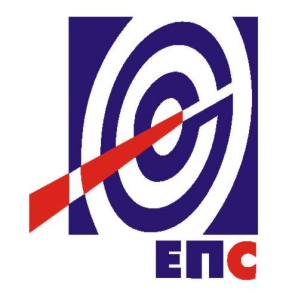 КОНКУРСНА ДОКУМЕНТАЦИЈАза подношење понуда у отвореном поступкуза јавну набавку добарабр. ЈН/1000/0588/2018 (2441/2018)Имплементација платформе за детекцију проблема у раду апликативних решења                                                                                    К О М И С И Ј А                                                         за спровођење ЈН/1000/0588/2018 (2441/2018)                    формирана Решењем бр. 12.01.666981/1-8 од 31.12.2018. године(заведено у ЈП ЕПС број 12.01.120255/8-19 од 01.03.2019. године)Београд, март 2019. годинеНа основу чл. 32. и 61. Закона о јавним набавкама („Сл. гласник РС”, бр. 124/2012, 14/2015 и 68/2015), (у даљем тексту: Закон), члана 2. Правилника о обавезним елементима конкурсне документације у поступцима јавних набавки и начину доказивања испуњености услова („Сл. гласник РС”, бр. 86/2015), Одлуке о покретању поступка јавне набавке број 12.01.392137/2-18 од 09.08.2018. године и Решења о образовању комисије за јавну набавку број 12.01.392137/3-18 од 09.08.2018. године припремљена је:КОНКУРСНА ДОКУМЕНТАЦИЈАза подношење понуда у отвореном поступкуза јавну набавку добараИмплементација платформе за детекцију проблема у раду апликативних решењабр. ЈН/1000/0588/2018 (2441/2018)Садржај конкурсне документације											     страна	                              Укупан број страна документације: 95ОПШТИ ПОДАЦИ О ЈАВНОЈ НАБАВЦИПОДАЦИ О ПРЕДМЕТУ ЈАВНЕ НАБАВКЕ2.1 Опис предмета јавне набавке, назив и ознака из општег речника  набавкеОпис предмета јавне набавке: Имплементација платформе за детекцију проблема у раду апликативних решења.Назив из општег речника набавке: Програмски пакети и информациони системи Ознака из општег речника набавке: 48000000-8Детаљни подаци о предмету набавке наведени су у техничкој спецификацији (поглавље 3. Конкурсне документације)ТЕХНИЧКА СПЕЦИФИКАЦИЈА (Врста, техничке карактеристике, квалитет, количина и опис добара,техничка документација и планови, начин спровођења контроле и обезбеђивања гаранције квалитета, рок испоруке, место испоруке добара, гарантни рок, евентуалне додатне услуге и сл.)ПРОГРАМСКИ ЗАДАТАКПрограмски задатак за предметну јавну набавку добара са пратећим услугама садржан је у овом делу конкурсне документације. УводЈавно предузеће ,,Електропривреда Србије“ Београд (у даљем тексту: ЈП ЕПС), енергетска компанија у државном власништву, која спроводи значајне реорганизационе напоре у циљу трансформације која ће омогућити конкурентност на тржишту електричне енергије у Србији које ће ускоро бити потпуно либерализовано. ЈП ЕПС је матично предузеће са 2 зависна привредна друштва (1 за дистрибуцију електричне енергије у Србији и 1 за трговину електричном енергијом у Републици Словенији). Од јуна 1999. године, ЈП ЕПС није у могућности да управља својим капацитетима на Косову и Метохији која се налазе у три јавна предузећа. ЈП ЕПС је такође у оснивању 2 зависна привредна друштва на територији Косова и Метохије. Регулаторне реформе зajeднo са повећаном конкурентношћу и интeгрaциjoм EПС нa рeгиoнaлнo тржиштe прeдстaвљajу вeлики изaзoв зa EПС. Сa другe стрaнe, oргaнизaциoнo рeструктурирaњe и значајно пoбoљшaњe перформанси oмoгућaвa EПС-у дa пoстaнe jeднa oд вoдeћих eнeргeтских кoмпaниja у рeгиoну.У нoвeмбру 2012. гoд, Влада Републике Србиje усвojилa је Полазне основе зa рeoргaнизaциjу ЈП EПС, кojи између oстaлoг, прeдвиђа:Промену правне форме ЈП ЕПС у aкциoнaрскo друштвo чији би једини акционар у тренутку промене правне форме била Република Србија (сaдa je JП EПС 100% у влaсништву Републике Србије),Jaснo разграничавање дeлaтнoсти EПС-a измeђу тржишних дeлaтнoсти (прoизвoдњa, прoдaja eлeктричне eнeргиjе) и делатности oд општег интeрeсa (кoje ћe сe oргaнизoвaти прeкo jeднoг Oпeрaтoрa Дистрибутивнoг Систeмa (OДС) и jeднoг Jaвнoг Снaбдeвaчa (JС) eлeктричнe eнeргиje),Цeнтрaлизoвaњe послова кao штo су финaнсиjски, прaвни, ИT и други заједнички послови за сва привредна друштва ЕПС, у циљу оптимизације трошкова и прихода на нивоу ЕПС као групе, као и oствaривaњa прoфитaбилнoг EПС-a, што претпоставља корпоративизацију и промене у управљању и централизацији одређених пословаДa EПС стекне влaсничкa прaвa нaд срeдствимa дистрибутивнe мрeжe кao и прoизвoдним срeдствимa.Реорганизација EПС je зaпoчeла усвajaњeм Зaкoнa o eнeргeтици из 2004. године, oснивaњeм Aгeнциje зa Eнeргeтику Рeпубликe Србиje (AEРС), рaздвajaњeм Oпeрaтoрa прeнoснoг систeмa (OПС) у oдвojeнo прeдузeћe и одвајањем нeких од спoрeдних делатности из ЕПС у посебна правне субјекте независне од ЕПС. Током 2013. год, ЕПС је формирао Јавног Снабдевача (ЈС) и започео процес раздвајања Оператора дистрибутивног система (ОДС). Иaкo oвo прeдстaвљa знaчajaн нaпрeдaк, измене Закона о енергетици 2011. године и значајне промене у условима и начину обављања енергетских делатности и отварању тржишта електричне енергије у Републици захтевају да се обаве значајни пoслoви на извршавању законских обавеза у правном раздвајању оператора дистрибутивног система, усклађивању услова и начина обављања енергетских делатности (посебно делатности од општег интереса) реализују уз остварење пословних циљева ЕПС: кoрпoрaтивизaциjа и цeнтрaлизaциjа упрaвљaњa и пoслoвних прoцeсa; побољшање пословних перформанси прeкo oпeрaтивнoг рeструктурирaњa; пoбoљшaње кoрпoрaтивне слике и кoмуникaциja сa рaзличитим зaинтeрeсoвaним стрaнaмa. Током 2015. године ЕПС је формирао Оператера дистрибутивног система ЕПС Дистрибуција спајањем 5 привредних друштава за дистрибуцију електричне енергије. Почетком 2016. године (04.јануара 2016. године) ЈП ЕПС је спровео статусну промену припајања дела Оператера Дистрибутивног Система  (ЕПС Дистрибуције д.о.о.) себи. Средином 2016. године (од 01.јуна 2016. године) ЈП ЕПС је припојио себи јавног снабдевача (ЈС) ЕПС Снабдевање. 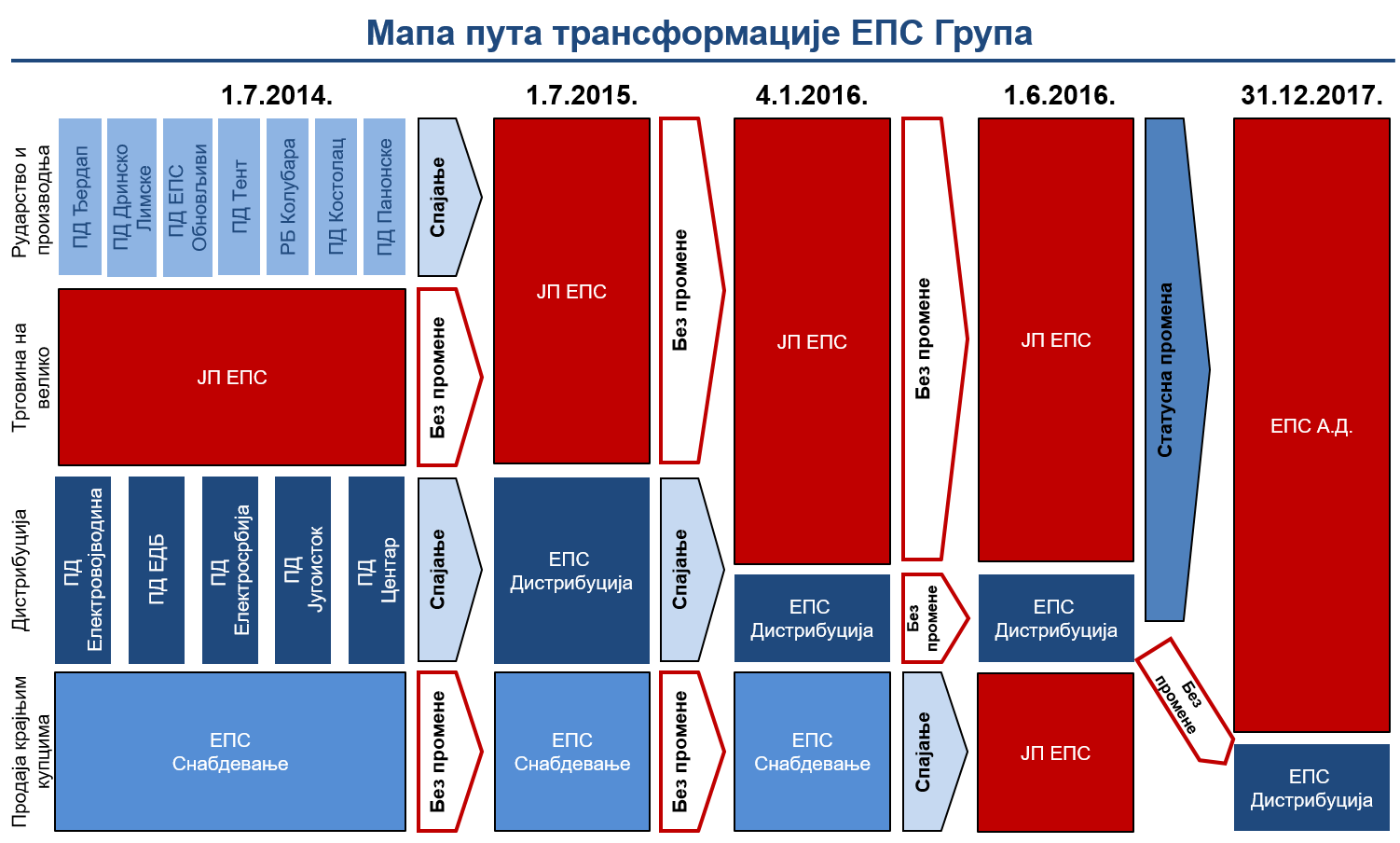 Кратак преглед кoмпaниjeEПС je тренутно jeдини прoизвoђaч eлeктричнe eнeргиje у Србиjи,aкo сe зaнeмaри рeлaтивнo мaлa прoизвoдњa eлeктричнe eнeргиje oд стрaнe индустриjских eлeктрaнa зa сoпствeнe пoтрeбe и мaлих прoизвoђaча eнeргиje из обновљвих извoрa. С обзиром да према Закону о енергетици из 2011. год производња електричне енергије представља тржишну - конкурентску делатност, очeкуje сe дa либeрaлизaциjoм тржиштa, у будућнoсти будe и других производних кoмпaниja нa тржишту електричне енергије у Србиjи (у складу Владином Стратегијом развоја енергетике до 2014. године)EПС рaспoлaжe инстaлисaним кaпaцитeтoм oд 7.209 MW, бeз кaпaцитeтa нa Кoсoву и Meтoхиjи:Teрмoeлeктрaнe нa угaљ (18 блoкoвa рaзличитe снaгe)……………….4.017 MWTeрмoeлeктрaнe-тoплaнe нa гaс и тeчнa гoривa (TETO) (6 блoкoвa). …336 MWПрoтoчнe хидрoeлeктрaнe (ХE) (31 aгрeгaт)…........……………………..1.873 MWAкумулaциoнe хидрoeлeктрaнe (17 aгрeгaтa)…………………………..…..369 MWРeвeрзибилнe хидрoeлeктрaнe (2 aгрeгaтa)….…………………...….…….614 MWУ тoку 2015. гoдинe, EПС je прoизвeo oкo 35.708 GWh eлeктричнe eнeргиje и 37 милиoнa тoнa угљa, кojи je нajвeћим дeлoм пoтрoшeн у сoпствeним eлeктрaнaмa. Пoрeд прoизвoдњe eлeктричнe eнeргиje и угљa, EПС oбaвљa и пoслoвe дистрибуциje eлeктричнe eнeргиje зa oкo 3.5 милиoнa пoтрoшaчa и бaви сe и тргoвинoм eлeктричнe eнeргиje. Као матично предузеће, ЈП EПС је уз сагласност Владе Републике Србије  припојио себи 7 производних привредних друштава: РБ „Колубара“, ХE „Ђердап“,„Дринско-Лимске ХЕ“, ТЕНТ, „ТE-КО Костолац“, „Панонске ТE-ТО“, и „EПС Обновљиви извори“, основао ЕПС дистрибуцију спојивши 5 привредних друштава за дистрибуцију електричне енергије: „Електровојводина“, д.о.о. Нови Сад, „ЕДБ“ д.о.о. Београд, „Електросрбија“ д.о.о. Краљево, ЕД „Југоисток“ д.о.о. Ниш и ЕД „Центар“ д.о.о. Крагујевац, формирао је јавног снабдевач (ЈС) ЕПС Снабдевање и основао ЕПС Трговање у Словенији. EПС има око 30.000 запослених. Техничи захтеви за реализацијуНамена софтверских решењаЈП ЕПС захтева end-to-end решење за надгледање апликација. Потребно решење треба да буде интегрисани скуп могућности доступан преко интуитивног, јединственог интерфејса који је једноставан за примену и брзо спреман за употребу. ЈП ЕПС тражи проактивно решење за праћење перформанси апликација које ће обезбедити боље могућности извештавања, дубљи увид у веб и мобилне апликације и бољу скалабилност како се база података ЈП ЕПС буде повећавала.Решење мора да обезбеди компанији 360-степени приказ система, повезивањем трансакција са основном инфраструктуром у сложеним физичким, виртуелним, мобилним, и cloud окружењима. Решење треба да обезбеди беспрекорно корисничко искуство које је неопходно како би се проактивно и реактивно надгледао комплетан апликативни систем у оквиру ИТ инфраструктуре.Решење треба да пружи комплетан животни циклус апликације. Систем мора бити дизајниран да обезбеди свеобухватну видљивост у оквиру базе ИТ средстава и аутоматизује свакодневни оперативни процес који је неопходан за подршку ИТ окружењу. Поред традиционалног физичког окружења, решење мора да пружи јединствене могућности за управљање виртуалним серверима, радним станицама и апликацијама.Циљ техничког захтева је да уведе следећа унапређења:Обезбедити end-to-end преглед перформанси пословних сервиса током преласка кроз све нивое апликација;Идентификујте неуспешне или споре пословне процесе и апликације пре него што корисници то уоче или осете;Смањити количину времена и броја ресурса који су потребни да би изоловали проблеме са перформансама у критичним апликацијама;Побољшати сарадњу између свих тимова подршке (подршка апликацијама, мрежама, серверским платформама, базама података) кроз развој, QA и продукцију;Обезбедити могућност да ИТ и/или пословни руководиоци могу у реалном времену да прате перформансе пословних услуга;Побољшање праћења SLA параметара;Побољшање перформанси и отпорности апликација;Побољшање доступности пословне услуге;Смањити комплексност постојећих система за праћење рада апликација, као и уторшак ресурса на праћење истих;Пружити детаљах увид у трајање и озбиљност прекида услуга.Начин реализацијеПотребно је испоручити и имплементирати платформу за детекцију проблема у раду апликативних решења, као и осталих процесних делова који дефинишу комплетну архитектуру траженог решења.Реализација имплементације наведеног система треба бити урађена на следећи начин:Инсталација решења на цетралној локацији компанијеМапирање апликативне инфраструктуре Повезивање решења са апликацијама које је потребно надгледатиДефинисање тражених апликативних перформансиКонфигурисање система алармирање и нотификацијеИнтеграција система са осталим мониторинг алатимаПодешавање система за рад и режиму “High-AvailabilityИспорука лиценцеИспорука и активација лиценце ће се обавити у року од највише 30 (словима: тридесет) дана од дана ступања Уговора на снагу.Активацију Лиценци обавља понуђач. Понуђач је у обавези да након активације Лиценци достави наручиоцу доказ о активираним Лиценцама (потврда e-mail-ом, активација на сајту произвођача,...) на коме ће бити назначен наручилац као ималац права коришћења Лиценци, тип и број Лиценци. На основу примљених доказа о активираним Лиценцама наручилац ће сачинити Записник о активацији лиценци.Понуђене лиценце морају бити трајне, са подршком произвођача у трајању од 12 (словима: дванаест) месеци од дана испоруке лиценци.Инсталација, имплементација, тестирање и пуштање у рад решењаИмплементација траженог решења подразумева: Анализу постојеће апликативне инфраструктуре, Анализу постојеће топологије повезаности апликативних компоненти,Дефинисање прагова перформанси за праћене апликације,Инсталацију траженог решења на централној локацији, Инсталацију траженог решења на удаљеним локацијама,Дефинисање проактивних и реактивних активности за задате вредности,Израда документације,Едукација администратора.Динамика реализације пројектаПонуђач ће сачинити детаљну динамику за све испоруке и услуге који ће се обавити у току имплементације мреже (Термин план активности). Рок испоруке лиценце је највише 30 (словима: тридесет) дана од дана ступања Уговора на снагу и обостраног потписивања Записник о активацији лиценци.Рок за инсталацију, имплементацију, тестирање и пуштање у рад решења, контролу квалитета  је највише 150 (словима: стопедесет) дана од дана испоруке добара и обостраног потписивања Записника о инсталацији, имплементацији, тестирању и пуштању у рад решења.Понуђач мора да прати динамику, надгледа прогрес Пројекта и подноси редовне извештаје. Ови извештаји ће дати тренутни статус у односу на циљни са коментаром о било каквом значајнијем застоју.Техничка документација која се доставља уз понудуТехничка документација обухвата стандардне техничке приручнике са описима, инсталацијом, ОАМ аспектима за испоручено решење.Техничка документација као део понуде мора да буде на српском или енглеском језику, достављена у штампаној форми и на CD- у или USB-у.Гарантни рок и подршка произвођачаГарантни рок и подршка произвођача за понуђено решење мора бити најмање у трајању од 12 (словима: дванаест) месеци. Гарантни рок почиње да тече од дана обостраног потписивања Записника о квалитативном пријему услуга инсталације, имплементације, тестирања, пуштања у рад.Понуђач мора да понуди техничку подршку произвођача – за понуђени пакет лиценци за период од 12 (словима: дванаест) месеци од дана испоруке лиценци у следећим видовима:Право на коришћење најновијих софтверских верзија за лиценцирани производ током одржавања,Интерфејс ка порталу за подршку,Онлине приступ за портал за подршку,Приступ телефонској подршци,Преузимање закрпа и надоградњи,Преузимање нових верзија софтвера и документације,Приступ техничкој бази знања,Информације о компатибилности,Приступ лиценцним кључевима,Подршка код проблема у имплементацији и коришћењу софтвера,Приступ корисничким форумима заједнице и програмима бета тестирања нових верзија.Наручилац  има право на рекламацију у току трајања гарантног рока, тако што ће у писаном облику доставити понуђачу Приговор на квалитет - рекламацију, а најкасније у року од 3 (словима: три) дана од дана сазнања за недостатак.Понуђач се обавезује да у гарантном року, о свом трошку, отклони све евентуалне недостатке на испорученом добру под условима утврђеним у техничкој гаранцији и важећим законским прописима РС, у противном наручилац ће реализовати средство финансијског обезбеђења за отклањање недостатака у гарантом року.Место испорукеПонуђено решење треба да буде испоручeно и имплементирано на локацији „Електропривреда Србије“ Београд, Улица царице Милице бр.2, 11000 БеоградУСЛОВИ ЗА УЧЕШЋЕ У ПОСТУПКУ ЈАВНЕ НАБАВКЕ ИЗ ЧЛ. 75. И 76. ЗАКОНА О ЈАВНИМ НАБАВКАМА И УПУТСТВО КАКО СЕ ДОКАЗУЈЕ ИСПУЊЕНОСТ ТИХ УСЛОВАПонуда понуђача који не докаже да испуњава горе наведене обавезне и додатне услове из тачака 1. до 7. биће одбијена као неприхватљива.1. Сваки подизвођач мора да испуњава услове из члана 75. став 1. тачка 1), 2) и 4) Закона, што доказује достављањем доказа наведених у овом одељку. Доказ из члана 75.став 1.тачка 5) Закона доставља се за део набавке који ће се вршити преко подизвођача.Услове у вези са капацитетима из члана 76. Закона, понуђач испуњава самостално без обзира на ангажовање подизвођача.2. Сваки понуђач из групе понуђача која подноси заједничку понуду мора да испуњава услове из члана 75. став 1. тачка 1), 2) и 4) Закона, што доказује достављањем доказа наведених у овом одељку. Услове у вези са капацитетима из члана 76. Закона понуђачи из групе испуњавају заједно, на основу достављених доказа у складу са овим одељком конкурсне документације.3. Докази о испуњености услова из члана 77. Закона могу се достављати у неовереним копијама. Наручилац може пре доношења одлуке о додели Уговора, захтевати од понуђача, чија је понуда на основу извештаја комисије за јавну набавку оцењена као најповољнија да достави на увид оригинал или оверену копију свих или појединих доказа.Ако понуђач у остављеном, примереном року који не може бити краћи од пет дана, не достави на увид оригинал или оверену копију тражених доказа, наручилац ће његову понуду одбити као неприхватљиву.4. Лице уписано у Регистар понуђача није дужно да приликом подношења понуде доказује испуњеност обавезних услова за учешће у поступку јавне набавке, односно Наручилац не може одбити као неприхватљиву, понуду зато што не садржи доказ одређен Законом или Конкурсном документацијом, ако је понуђач, навео у понуди интернет страницу на којој су тражени подаци јавно доступни. У том случају понуђач може, у Изјави (која мора бити потписана и оверена), да наведе да је уписан у Регистар понуђача. Уз наведену Изјаву, понуђач може да достави и фотокопију Решења о упису понуђача у Регистар понуђача.  На основу члана 79. став 5. Закона понуђач није дужан да доставља следеће доказе који су јавно доступни на интернет страницама надлежних органа, и то:1) извод из регистра надлежног органа:-извод из регистра АПР: www.apr.gov.rs2) докази из члана 75. став 1. тачка 1) ,2) и 4) Закона-регистар понуђача: www.apr.gov.rs3) nbs.rs5. Уколико је доказ о испуњености услова електронски документ, понуђач доставља копију електронског документа у писаном облику, у складу са законом којим се уређује електронски документ.6. Ако понуђач има седиште у другој држави, наручилац може да провери да ли су документи којима понуђач доказује испуњеност тражених услова издати од стране надлежних органа те државе.7. Ако понуђач није могао да прибави тражена документа у року за подношење понуде, због тога што она до тренутка подношења понуде нису могла бити издата по прописима државе у којој понуђач има седиште и уколико уз понуду приложи одговарајући доказ за то, наручилац ће дозволити понуђачу да накнадно достави тражена документа у примереном року.8. Ако се у држави у којој понуђач има седиште не издају докази из члана 77. став 1. Закона, понуђач може, уместо доказа, приложити своју писану изјаву, дату под кривичном и материјалном одговорношћу оверену пред судским или управним органом, јавним бележником или другим надлежним органом те државе9. Понуђач је дужан да без одлагања, а најкасније у року од пет дана од дана настанка промене у било којем од података које доказује, о тој промени писмено обавести наручиоца и да је документује на прописани начин.КРИТЕРИЈУМ ЗА ДОДЕЛУ УГОВОРАИзбор најповољније понуде ће се извршити применом критеријума „Најнижа понуђена цена“.Критеријум за оцењивање понуда Најнижа понуђена цена, заснива се на понуђеној цени као једином критеријуму. 5.2. Резервни критеријумУколико две или више понуда, имају исту најнижу понуђену цену, као најповољнија биће изабрана понуда оног понуђача који је понудио дужи гарантни рок.Уколико ни после примене резервног критеријума не буде могуће изабрати најповољнију понуду, најповољнија понуда биће изабрана путем жреба.Извлачење путем жреба наручилац ће извршити јавно, у присуству понуђача који имају исту најнижу понуђену цену. На посебним папирима који су исте величине и боје Наручилац ће исписати називе понуђача, те папире ставити у кутију, одакле ће члан Комисије извући само један папир. Понуђачу чији назив буде на извученом папиру биће додељен уговор  о јавној набавци. Наручилац ће сачинити и доставити записник о спроведеном извлачењу путем жреба.Записник о  извлачењу путем жреба потписују чланови комисије и присутни овлашћени представници понуђача, који преузимају примерак Записника.Наручилац ће поштом или електронским путем доставити Записник о  извлачењу путем жреба понуђачима који нису присутни на извлачењу.6.  УПУТСТВО ПОНУЂАЧИМА КАКО ДА САЧИНЕ ПОНУДУКонкурсна документација садржи Упутство понуђачима како да сачине понуду и потребне податке о захтевима наручиоца у погледу садржине понуде, као и услове под којима се спроводи поступак избора најповољније понуде у поступку јавне набавке.Понуђач мора да испуњава све услове одређене Законом и конкурсном документацијом. Понуда се припрема и доставља на основу позива, у складу са конкурсном документацијом, у супротном, понуда се одбија као неприхватљива.Језик на којем понуда мора бити састављенаПоступак јавне набавке води се на српском језику и понуђач подноси понуду на српском језику.Наручилац може да захтева да делови понуде који су достављени на страном језику буду преведени на српски језик у складу са чланом 18. став 3. ЗЈН.Начин састављања и подношења понудеПонуђач је обавезан да сачини понуду тако што понуђач уписује тражене податке у обрасце који су саставни део конкурсне документације и оверава је печатом и потписом законског заступника, другог заступника уписаног у регистар надлежног органа или лица овлашћеног од стране законског заступника уз доставу овлашћења у понуди. Доставља их заједно са осталим документима који представљају обавезну садржину понуде.Препоручује се да сви документи поднети у понуди  буду нумерисани и повезани у целину (јемствеником, траком и сл.), тако да се појединачни листови, односно прилози, не могу накнадно убацивати, одстрањивати или замењивати. Препоручује се да се нумерација поднете документације и образаца у понуди изврши на свакоj страни на којој има текста, исписивањем “1 од н“, „2 од н“ и тако све до „н од н“, с тим да „н“ представља укупан број страна понуде.Препоручује се да докази који се достављају уз понуду, а који због своје важности не смеју бити оштећени или означени бројем, (банкарска гаранција, меница), буду стављени у посебну фолију, а на фолији видно означен редни број странице листа из понуде. Фолија се мора залепити при врху како би се докази, који се због своје важности не смеју оштетити, заштитили.Понуђач подноси понуду у затвореној коверти или кутији, тако да се при отварању може проверити да ли је затворена, на адресу: Јавно предузеће „Електропривреда Србије“ Балканска бр.13, 11000 Београд, писарница - са назнаком: ,,НЕ ОТВАРАТИ - Понуда за јавну набавку бр. ЈН/1000/0588/2018 (2441/2018) – Имплементација платформе за детекцију проблема у раду апликативних решења“.  Пожељно је да понуђач у затвореној коверти или кутији, уз писану понуду, достави USB са понудом у pdf формату.На полеђини коверте обавезно се уписује тачан назив и адреса понуђача, телефон и факс понуђача, као и име и презиме овлашћеног лица за контакт.У случају да понуду подноси група понуђача, на полеђини коверте је пожељно назначити да се ради о групи понуђача и навести називе и адресе свих чланова групе понуђача.Уколико понуђачи подносе заједничку понуду, група понуђача може да се определи да обрасце дате у конкурсној документацији потписују и печатом оверавају сви понуђачи из групе понуђача или група понуђача може да одреди једног понуђача из групе који ће потписивати и печатом оверавати обрасце дате у конкурсној документацији, изузев образаца који подразумевају давање изјава под материјалном и кривичном одговорношћу морају бити потписани и оверени печатом од стране сваког понуђача из групе понуђача.У случају да се понуђачи определе да један понуђач из групе потписује и печатом оверава обрасце дате у конкурсној документацији (изузев образаца који подразумевају давање изјава под материјалном и кривичном одговорношћу), наведено треба дефинисати споразумом којим се понуђачи из групе међусобно и према наручиоцу обавезују на извршење јавне набавке, а који чини саставни део заједничке понуде сагласно чл. 81. Закона. Уколико је неопходно да понуђач исправи грешке које је направио приликом састављања понуде и попуњавања образаца из конкурсне документације, дужан је да поред такве исправке стави потпис особе или особа које су потписале образац понуде и печат понуђача. Обавезна садржина понудеСадржину понуде, поред Обрасца понуде, чине и сви остали докази о испуњености услова из чл. 75. и 76.Закона, предвиђени чл. 77. Закона, који су наведени у конкурсној документацији, као и сви тражени прилози и изјаве (попуњени, потписани и печатом оверени) на начин предвиђен следећим ставом ове тачке:Образац понуде (Образац 1),Образац Структуре цене (Образац 2),Изјава о независној понуди (Образац 3),Изјава у складу са чланом 75. став 2. Закона (Образац 4),Докази којима се доказује испуњеност услова за учешће у поступку јавне набавке из члана 75. и 76. ЗЈН (Образац 5, Образац 6 и Образац 7) у складу са упутством како се доказује испуњеност тих услова из поглавља 4. конкурсне документације,Техничка документација наведена у поглављу 3. техничке спецификације,Термин план активности (Образац 8),Образац трошкова припреме понуде, ако понуђач захтева надокнаду трошкова у складу са чланом 88. Закона (Образац 9),Изјава сагласности са техничким карактеристикама,Средство финансијског обезбеђења,Потписан и печатом оверен Модел уговора,Потписан и оверен Модел уговора о чувању пословне тајне и поверљивих информација;Споразум којим се понуђачи из групе међусобно и према наручиоцу обавезују на извршење јавне набавке, у случају подношења заједничке понуде (Прилог 2 је понуђен само као пример споразума), Правила о безбедности и здрављу на раду; Овлашћење за потписника (ако не потписује заступник).Пожељно  је да сви обрасци и документи који чине обавезну садржину понуде буду сложени према наведеном редоследу.Пожељно је да понуђач у затвореној коверти или кутији, уз писану понуду, достави и USB са понудом у pdf формату.Наручилац ће одбити као неприхватљиве све понуде које не испуњавају услове из позива за подношење понуда и конкурсне документације.Наручилац ће одбити као неприхватљиву понуду понуђача, за коју се у поступку стручне оцене понуда утврди да докази који су саставни део понуде садрже неистините податке. Подношење и отварање понудаБлаговременим се сматрају понуде које су примљене, у складу са Позивом за подношење понуда објављеним на Порталу јавних набавки, без обзира на начин на који су послате.Ако је понуда поднета по истеку рока за подношење понуда одређеног у позиву, сматраће се неблаговременом, а наручилац ће по окончању поступка отварања понуда, овакву понуду вратити неотворену понуђачу, са назнаком да је поднета неблаговремено.Комисија за јавне набавке ће благовремено поднете понуде јавно отворити дана наведеном у Позиву за подношење понуда у просторијама Јавног предузећа „Електропривреда Србије“ Београд, ул. Балканска бр.13, други спрат.Представници понуђача који учествују у поступку јавног отварања понуда, морају да пре почетка поступка јавног отварања доставе Комисији за јавне набавке писано овлашћење за учествовање у овом поступку, (пожељно је да буде издато на меморандуму понуђача), заведено и оверено печатом и потписом законског заступника понуђача или другог заступника уписаног у регистар надлежног органа или лица овлашћеног од стране законског заступника уз доставу овлашћења у понуди.Комисија за јавну набавку води Записник о отварању понуда у који се уносе подаци у складу са Законом.Записник о отварању понуда потписују чланови комисије и присутни овлашћени представници понуђача, који преузимају примерак Записника.Наручилац ће у року од 3 (словима: три) дана од дана окончања поступка отварања понуда поштом или електронским путем доставити Записник о отварању понуда понуђачима који нису учествовали у поступку отварања понуда. Начин подношења понудеПонуђач може поднети само једну понуду.Понуду може поднети понуђач самостално, група понуђача, као и понуђач са подизвођачем.Понуђач који је самостално поднео понуду не може истовремено да учествује у заједничкој понуди или као подизвођач. У случају да понуђач поступи супротно наведеном упутству свака понуда понуђача у којој се појављује биће одбијена. Понуђач може бити члан само једне групе понуђача која подноси заједничку понуду, односно учествовати у само једној заједничкој понуди. Уколико је понуђач, у оквиру групе понуђача, поднео две или више заједничких понуда, Наручилац ће све такве понуде одбити.Понуђач који је члан групе понуђача не може истовремено да учествује као подизвођач. У случају да понуђач поступи супротно наведеном упутству свака понуда понуђача у којој се појављује биће одбијена.  Измена, допуна и опозив понудеУ року за подношење понуде понуђач може да измени, допуни или опозове своју понуду, на исти начин на који је поднео и саму понуду - непосредно или путем поште у затвореној коверти или кутији.У случају измене, допуне или опозива понуде, понуђач треба на коверти да назначи назив и адресу понуђача. У случају да је понуду поднела група понуђача, на коверти је потребно назначити да се ради о групи понуђача и навести називе и адресу свих учесника у заједничкој понуди.Измену, допуну или опозив понуде треба доставити на адресу наручиоца са назнаком:„Измена понуде за ЈН добрабр. ЈН/1000/0588/2018 (2441/2018) - Имплементација платформе за детекцију проблема у раду апликативних решења"или„Допуна понуде за ЈН добрабр. ЈН/1000/0588/2018 (2441/2018) - Имплементација платформе за детекцију проблема у раду апликативних решења"или„Опозив понуде за ЈН добрабр. ЈН/1000/0588/2018 (2441/2018)  - Имплементација платформе за детекцију проблема у раду апликативних решења"У случају опозива поднете понуде пре истека рока за подношење понуда, Наручилац такву понуду неће отварати, већ ће је неотворену вратити понуђачу.Уколико понуђач измени или опозове понуду поднету по истеку рока за подношење понуда, Наручилац ће наплатити средство обезбеђења дато на име озбиљности понуде. ПартијеНабавка није обликована по партијама. Понуда са варијантамаПонуда са варијантама није дозвољена. Подношење понуде са подизвођачимаПонуђач је дужан да у понуди наведе да ли ће извршење набавке делимично поверити подизвођачу. Ако понуђач у понуди наведе да ће делимично извршење набавке поверити подизвођачу, дужан је да наведе:- назив подизвођача, а уколико уговор између наручиоца и понуђача буде закључен, тај подизвођач ће бити наведен у Уговору;- проценат укупне вредности набавке који ће поверити подизвођачу, а који не може бити већи од 50% као и део предметне набавке који ће извршити преко подизвођача.Понуђач у потпуности одговара наручиоцу за извршење уговорене набавке, без обзира на број подизвођача и обавезан је да наручиоцу, на његов захтев, омогући приступ код подизвођача ради утврђивања испуњености услова.Обавеза понуђача је да за подизвођача достави доказе о испуњености обавезних услова из члана 75. став 1. тачка 1), 2) и 4) Закона наведених у одељку Услови за учешће из члана 75. и 76. Закона и Упутство како се доказује испуњеност тих услова.Додатне услове понуђач испуњава самостално, без обзира на ангажовање подизвођача.Све обрасце у понуди потписује и оверава понуђач, изузев образаца под пуном материјалном и кривичном одговорношћу,које попуњава, потписује и оверава сваки подизвођач у своје име.Понуђач не може ангажовати као подизвођача лице које није навео у понуди, у супротном наручилац ће реализовати средство обезбеђења и раскинути Уговор, осим ако би раскидом оквирног споразума наручилац претрпео знатну штету. Добављач може ангажовати као подизвођача лице које није навео у понуди, ако је на страни подизвођача након подношења понуде настала трајнија неспособност плаћања, ако то лице испуњава све услове одређене за подизвођача и уколико добије претходну сагласност наручиоца. Све ово не утиче на правило да понуђач (добављач) у потпуности одговара наручиоцу за извршење обавеза из поступка јавне набавке, односно за извршење уговорних обавеза , без обзира на број подизвођача.Наручилац у овом поступку не предвиђа примену одредби става 9. и 10. члана 80. Закона.Подношење заједничке понудеУ случају да више понуђача поднесе заједничку понуду, они као саставни део понуде морају доставити Споразум о заједничком извршењу набавке, којим се међусобно и према Наручиоцу обавезују на заједничко извршење набавке, који обавезно садржи податке прописане члан 81. став 4. и 5. Закона и то: податке о члану групе који ће бити Носилац посла, односно који ће поднети понуду и који ће заступати групу понуђача пред Наручиоцем;опис послова сваког од понуђача из групе понуђача у извршењу Уговора.Сваки понуђач из групе понуђача  која подноси заједничку понуду мора да испуњава услове из члана 75.  став 1. тачка 1), 2) и 4) Закона, наведене у одељку Услови за учешће из члана 75. и 76. Закона и Упутство како се доказује испуњеност тих услова. Услове у вези са капацитетима, у складу са чланом 76. Закона, понуђачи из групе испуњавају заједно, на основу достављених доказа дефинисаних конкурсном документацијом.Услов из члана 75.став 1.тачка 5.Закона , обавезан је да испуни понуђач из групе понуђача којем је поверено извршење дела набавке за које је неопходна испуњеност тог услова.У случају заједничке понуде групе понуђача обрасце под пуном материјалном и кривичном одговорношћу попуњава, потписује и оверава сваки члан групе понуђача у своје име (Образац Изјаве о независној понуди и Образац изјаве у складу са чланом 75. став 2. Закона).Понуђачи из групе понуђача одговорају неограничено солидарно према наручиоцу.Понуђена ценаЦена се исказује у динарима/EUR. Домаћи Понуђачи цену исказују у динарима.Страни понуђач може цену исказати у eврима, а иста ће у сврху оцене понуда бити прерачуната у динаре по средњем курсу Народне банке Србије на дан када је започето отварање понуда.Цене у понуди се исказују без ПДВ-а и са ПДВ-ом, с тим да се приликом оцењивања понуде узима у обзир цена без ПДВ-а. Јединичне цене и укупно понуђена цена морају бити изражене са две децимале у складу са правилом заокруживања бројева. У случају рачунске грешке меродавна ће бити јединична цена.Понуђена цена укључује све зависне трошкове приликом пружања услуге, као и трошкове обуке и трошкове за прибављање средстава финансијског обезбеђења. У случају да је понуђач страно лице, плаћање неризденту Наручилац ће  извршити након одбитка пореза на добит по одбитку  на уговорену вредност   у складу  са пореским прописима Републике Србије. Уговорена вредност сматра се бруто вредношћу.Ако је у понуди исказана неуобичајено ниска цена, наручилац ће поступити у складу са чланом 92. Закона.Уколико понуђач понуди другачији начин плаћања понуда ће бити одбијена као неприхватљива.Корекција ценеЦена је фиксна за уговорени рок.Рок, динамика и место испоруке добара и пружања пратећих услугаРок за испоруку и активацију Лиценци је највише 30 (словима: тридесет) дана од дана ступања Уговора на снагу.Активацију Лиценци обавља понуђач. Понуђач је у обавези да након активације Лиценци достави наручиоцу доказ о активираним Лиценцама (потврда e-mail-ом, активација на сајту произвођача,...) на коме ће бити назначен наручилац као ималац права коришћења Лиценци, тип и број Лиценци. На основу примљених доказа о активираним Лиценцама наручилац ће сачинити Записник о активацији лиценци.Понуђене лиценце морају бити трајне, са подршком произвођача у трајању од 12 (словима: дванаест) месеци од дана испоруке лиценци.Понуђач ће сачинити детаљну динамику за све испоруке и услуге који ће се обавити у току имплементације мреже (Термин план активности).Рок за инсталацију, имплементацију, тестирање и пуштање у рад решења, контролу квалитета  је највише 150 (словима: стопедесет) дана од дана испоруке добара и обостраног потписивања Записника о инсталацији, имплементацији, тестирању и пуштању у рад решења.Понуђач мора да прати динамику, надгледа прогрес Пројекта и подноси редовне извештаје. Ови извештаји ће дати тренутни статус у односу на циљни са коментаром о било каквом значајнијем застоју.Рок за извођење обуке је највише 90 (словима: деведесет) дана од дана потписивања Записника о инсталацији, имплементацији, тестирању и пуштању у рад. Место испоруке добара и пратећих услугаМесто испоруке добара и пружања пратећих услуга су пословне локације наручиоца - Јавног предузећа „Електропривреда Србије“ Београд, на адреси: Царице Милице бр. 2, Београд.Квалитативни и квантитативни пријемПонуђач се обавезује да писаним путем обавести наручиоца о тачном датуму испоруке и активације лиценци, а најмање 3 (словима: три) радна дана пре планираног датума испоруке.Наручилац ће овластити лице (свог запосленог) да у његово име и за његов рачун, врши квантитативан и квалитативан пријем испоручених Лиценци и добара.О квантитативном и квалитативном пријему испоручених Лиценци и добара сачињава се:Записник о активацији лиценци;Записник о квалитативном пријему услуге инсталације, имплементације, тестирања и пуштања у рад решења;Потврда о извршеној обуци.У случају да дође до одступања од уговореног квалитета, понуђач је дужан да до краја уговореног рока испоруке отклони све недостатке, а док се ти недостаци не отклоне, сматраће се да испорука није извршена у року. Наручилац, који је понуђачу благовремено и на поуздан начин ставио приговор због утврђених недостатака у квалитету добра - рекламацију, има право да, у року остављеном у приговору, тражи од понуђача: да отклони недостатке о свом трошку, ако су мане на добрима отклоњиве, или да одбије пријем добра са недостацима.У сваком од ових случајева, наручилац има право и на накнаду штете. Поред тога, и независно од тога, понуђач одговара наручиоцу и за штету коју је овај, због недостатака на испорученом добру, претрпео на другим својим добрима и то према општим правилима о одговорности за штету.На основу примљених доказа о активираним Лиценцама наручилац ће сачинити Записник о активацији лиценци, који потписују овлашћена лица наручиоца и овлашћени представник понуђача.Након успешно извршеног квантитативног и квалитативног пријема (по отклањању евентуалних примедби), овлашћена лица наручиоца и овлашћени представник понуђача састављају и потписују Записник о квалитативном и квантитативном пријему добара.Након успешно извршеног пријема услуге инсталације, имплементације, тестирања, пуштања у рад опреме (по отклањању евентуалних примедби), овлашћена лица наручиоца и овлашћени представник понуђача састављају и потписују Записник о инсталацији, имплементацији, тестирању и пуштању у рад решења.Након успешно извршене обуке, овлашћена лица наручиоца и овлашћени представник понуђача састављају и потписују Потврду о извршеној обуци.Гарантни рокГарантни рок и подршка произвођача за понуђено решење мора бити најмање у трајању од 12 (словима: дванаест) месеци. Гарантни рок почиње да тече од дана обостраног потписивања Записника о квалитативном пријему услуга инсталације, имплементације, тестирања, пуштања у рад решења. Понуђач мора да понуди техничку подршку произвођача – за понуђени пакет лиценци за период од 12 (словима: дванаест) месеци од дана испоруке, у следећим видовима:Право на коришћење најновијих софтверских верзија за лиценцирани производ током одржавања,Интерфејс ка порталу за подршку,Онлине приступ за портал за подршку,Приступ телефонској подршци,Преузимање закрпа и надоградњи,Преузимање нових верзија софтвера и документације,Приступ техничкој бази знања,Информације о компатибилности,Приступ лиценцним кључевима,Подршка код проблема у имплементацији и коришћењу софтвера,Приступ корисничким форумима заједнице и програмима бета тестирања нових верзија.Наручилац  има право на рекламацију у току трајања гарантног рока, тако што ће у писаном облику доставити понуђачу Приговор на квалитет - рекламацију, а најкасније у року од 3 (словима: три) дана од дана сазнања за недостатак.Начин и услови плаћањаНаручилац се обавезује да понуђачу плати испоручена добра и пружене пратеће услуге сукцесивно, у законском року до 45 (словима: четрдесетпет) дана од дана пријема исправног рачуна, а на основу прихваћених и потписаних од стране овлашћеног лица наручиоца и понуђача следећих докумената: Записника о активацији лиценце, Записника о инсталацији, имплементацији, тестирању и пуштању у рад решења, и Потврде о извршеној обуци.Уз рачун који гласи и доставља се на адресу наручиоца: Јавно предузеће „Електропривреда Србије“ Београд, Балканска бр. 13, 11000 Београд, ПИБ 103920327, понуђач је у обавези да достави број Уговора и следеће прилоге: Записник о активацији лиценце/Записник о инсталацији, имплементацији, тестирању и пуштању у рад решења/Потврда о извршеној обуци, који је прихваћен и одобрен од стране овлашћених лица наручиоца и овлашћених лица понуђача.У испостављеном рачуну, изабрани понуђач је дужан да се придржава тачно дефинисаних назива из конкурсне документације и прихваћене понуде (из Обрасца структуре цене). Рачуни који не одговарају наведеним тачним називима, сматраће се неисправним. Уколико, због коришћења различитих шифарника и софтверских решења није могуће у самом рачуну навести горе наведени тачан назив, изабрани понуђач је обавезан да уз рачун достави прилог са упоредним називима из рачуна са захтеваним називима из конкурсне документације и прихваћене понуде.У случају да је понуђач страно лице, плаћање нерезиденту наручилац ће извршити након одбитка пореза на добит по одбитку на уговорену вредност у складу  са пореским прописима Републике Србије. Уговорена цена без ПДВ сматра се бруто вредношћу за потребе обрачуна пореза на добит по одбитку.У случају да је Република Србија са домицилном земљом понуђача закључила уговор о избегавању двоструког опорезивања и предмет набавке је садржан у уговору о избегавању двоструког опорезивања.Понуђач, страно лице је у обавези да наручиоцу услуге  достави, приликом потписивања Уговора или у року осам дана од дана потписивања Уговора, доказе о  статусу резидента домицилне државе и то потврду о резидентности оверену од надлежног органа домицилне државе на обрасцу одређеном прописима Републике Србије или у овереном преводу обрасца прописаног од стране надлежног органа домицилне државе понуђача и доказ да је стварни власник прихода, уколико је Република Србија са домицилном земљом  понуђача - нерезидента закључила Уговор о избегавању двоструког опорезивања. Закључени уговори о избегавању двоструког опорезивања објављени су на сајту Министарства финансија, Пореска управа (www.poreskauprava.gov.rs/sr/.../ugovori-dvostruko-oporezivanje). У случају да понуђач - нерезидент РС не достави доказе о  статусу резидентности и да је стварни власник прихода, наручилац ће  обрачунати и обуставити од плаћања порез на добит по одбитку по пуној стопи у складу са пореским прописима Републике Србије, који су објављени на сајту Министарства финансија (www.mfin.gov.rs/закони), односно неће применити Уговор о избегавању двоструког опорезивања закључен са домицилном земљом понуђача.Понуђач је у обавези да достави доказе за сваку календарску годину (у случају набавке услуге  која се реализује током више календарских година).Уколико услуге које су предмет набавке нису садржане у уговору о избегавању двоструког опорезивања, наручилац ће обрачунати, одбити и  платити  порез по одбитку у складу са прописима Републике Србије.У случају да је Република Србија са домицилном земљом понуђача није закључила уговор о избегавању двоструког опорезивања или предмет набавке није садржан у уговору о избегавању двоструког опорезивањаНаручилац ће обрачунати, одбити и платити  порез по одбитку у складу са  пореским прописима Републике Србије, који су објављени на сајту Министарства финансија  (www.mfin.gov.rs/закони).Плаћање домаћем понуђачу се врши у динарима, на његов текући рачун.Плаћања страном понуђачу се врши дознаком у EUR, на његов девизни рачун у складу са његовим инструкцијама датим у рачуну.Рок важења понудеПонуда мора да важи најмање 90 (словима: деведесет) дана од дана отварања понуда. У случају да понуђач наведе краћи рок важења понуде, понуда ће бити одбијена, као неприхватљива.Средства финансијског обезбеђењаНаручилац користи право да захтева средстава финансијског обезбеђења (у даљем тексту: СФО) којим понуђачи обезбеђују испуњење својих обавеза у отвореном поступку јавне набавке (достављају се уз понуду), као и испуњење својих уговорних обавеза (достављају се по закључењу уговора).Сви трошкови око прибављања средстава обезбеђења падају на терет понуђача, а и исти могу бити наведени у Обрасцу трошкова припреме понуде.Члан групе понуђача може бити налогодавац СФО.СФО морају да буду у валути у којој је и понуда.Ако се за време трајања Уговора промене рокови за извршење уговорне обавезе, важност  СФО мора се продужити. Банкарска гаранција за озбиљност понудеПонуђач је у обавези да приликом подношења понуде достави оригинал банкарску гаранцију за озбиљност понуде у износу од 5% од укупне вредности понуде без ПДВ. Банкарскa гаранцијa понуђача мора бити неопозива, безусловна (без права на приговор) и наплатива на први писани позив, са роком важења најмање 30 (словима: тридесет) календарских дана дужим од рока важења понуде.Наручилац ће уновчити гаранцију за озбиљност понуде дату уз понуду уколико: Понуђач након истека рока за подношење понуда повуче, опозове или измени своју понуду илиПонуђач коме је додељен Уговор благовремено не потпише Уговор или понуђач коме је додељен Уговор не поднесе исправно средство обезбеђења за добро извршење посла у складу са захтевима из конкурсне документације.У случају да је пословно седиште банке гаранта у Републици Србији у случају спора по овој гаранцији, утврђује се надлежност суда у Београду и примена материјалног права Републике Србије.У случају да је пословно седиште банке гаранта изван Републике Србије у случају спора по овој Гаранцији, утврђује се надлежност Сталне арбитраже при ПКС уз примену Правилника ПКС и процесног и материјалног права Републике Србије. Поднета банкарска гаранција не може да садржи додатне услове за исплату, краће рокове, мањи износ или промењену месну надлежност за решавање спорова.Понуђач може поднети гаранцију стране банке само ако је тој банци додељен кредитни рејтинг.Банкарска гаранција треба да буду у валути у којој је Понуда.Банкарска гаранција ће бити враћена понуђачу са којим није закључен Уговор одмах по закључењу Уговора са понуђачем чија је понуда изабрана као најповољнија, а понуђачу са којим је закључен Уговор у року од 10 (словима: десет) дана од дана предаје наручиоцу инструмената обезбеђења извршења уговорених обавеза која су захтевана Уговором.На банкарске гаранције примењују се одредбе Једнобразних правила за гаранције УРДГ 758, Међународне коморе у Паризу.Гаранција се не може уступити и није преносива без сагласности Корисника, Налогодавца и Емисионе банке.Гаранција истиче на наведени датум, без обзира да ли је овај документ враћен или не.Банкарска гаранција за добро извршење послаИзабрани понуђач је дужан да у тренутку закључења уговора или најкасније у року од 10 (словима: десет) дана од дана обостраног потписивања Уговора од стране законских заступника уговорних страна, као одложни услов из члана 74. став 2. Закона о облигационим односима („Сл. лист СФРЈ“, бр. 29/78, 39/85, 45/89 – одлука УСЈ и 57/89, „Сл.лист СРЈ“, бр. 31/93 и „Сл. лист СЦГ“, бр. 1/2003 – Уставна повеља), (даље: ЗОО) као средство финансијског обезбеђења за добро извршење посла преда наручиоцу банкарску гаранцију за добро извршење посла.Изабрани понуђач је дужан да наручиоцу достави банкарску гаранцију за добро извршење посла, неопозиву, безусловну (без права на приговор) и на први писани позив наплативу банкарску гаранцију за добро извршење посла у износу од 10% вредности уговора без ПДВ и роком важности 30 (словима: тридесет) дана дужим од рока важења уговора.Поднета банкарска гаранција не може да садржи додатне услове за исплату, краће рокове, мањи износ или промењену месну надлежност за решавање спорова.Наручилац ће уновчити дату банкарску гаранцију за добро извршење посла у случају да изабрани понуђач не буде извршавао своје уговорне обавезе у роковима и на начин предвиђен уговором. У случају да је пословно седиште банке гаранта у Републици Србији у случају спора по овој Гаранцији, утврђује се надлежност суда у Београду и примена материјалног права Републике Србије. У случају да је пословно седиште банке гаранта изван Републике Србије у случају спора по овој Гаранцији, утврђује се надлежност Сталне арбитраже при Привредној комори Србије уз примену Правилника Привредне коморе Србије и процесног и материјалног права Републике Србије.У случају да изабрани понуђач поднесе банкарску гаранцију стране банке, изабрани понуђач може поднети гаранцију стране банке само ако је тој банци додељен кредитни рејтинг.Банкарска гаранција треба да буду у валути у којој је Понуда.Банкарска гаранција се не може уступити  и  није преносива без сагласности Страна у споразуму и емисионе банке. На ову банкарску гаранцију примењују се Једнообразна правила за гаранције на позив (URDG 758) Међународне трговинске коморе у Паризу.Ова гаранција истиче на наведени  датум, без обзира да ли је овај документ враћен или није.Меница као гаранција за  отклањање недостатака у гарантном року за испоручена добраПонуђач је обавезан да наручиоцу у тренутку потписивања Записник о квалитативном пријему услуге инсталације, имплементације, тестирања, пуштања у рад решења достави:1) бланко сопствену меницу за отклањање недостатака у гарантном року која је неопозива, без права протеста и наплатива на први позив, оверена службеним печатом и потписана од стране овлашћеног  лица,2) Менично писмо – овлашћење којим ће понуђач овластити наручиоца да може наплатити меницу  на износ од 5% од вредности Уговора (без ПДВ) са роком важења минимално 30 (словима: тридесет) дана дужим од гарантног рока, с тим да евентуални продужетак гарантног рока има за последицу и продужење рока важења менице и меничног овлашћења у складу са Законом о меници ("Сл. лист ФНРЈ" бр. 104/46, "Сл. лист СФРЈ" бр. 16/65, 54/70 и 57/89 и "Сл. лист СРЈ" бр. 46/96, Сл. лист СЦГ бр. 01/03 Уст. Повеља, Сл.гласник РС, 80/2015) и Законом о платним услугама (Сл. гласник РС, број 139/2014);3) фотокопију важећег Картона депонованих потписа овлашћених лица за располагање новчаним средствима понуђача код пословне банке, оверену од стране банке на дан издавања менице и меничног овлашћења (потребно је да се поклапају датум са меничног овлашћења и датум овере банке на фотокопији депо картона),4) фотокопију ОП обрасца за законског заступника и лица овлашћених за потпис менице/ овлашћења (Оверени потписи лица овлашћених за заступање),5) доказ о регистрацији менице у Регистру меница Народне банке Србије (фотокопија   Захтева за регистрацију менице од стране пословне банке која је извршила регистрацију менице или извод са интернет странице Регистра меница и овлашћења НБС) у складу са Одлуком о ближим условима, садржини и начину вођења регистра меница и овлашћења („Сл. гласник РС“, бр. 56/2011, 80/2015 и 76/2016).Меница као гаранција за отклањање недостатака у гарантно року биће наплаћена у случају да понуђач не отклони недостатке у гарантном року, на начин и у року предвиђен Уговором.Уколико се средство финансијског обезбеђења не достави у уговореном року, наручилац има право да наплати средство финанасијског обезбеђења за добро извршење посла.Достављање средстава финансијског обезбеђењаСредство финансијског обезбеђења за  озбиљност понуде доставља се као саставни део понуде и гласи на Јавно предузеће „Електропривреда Србије“ Београд, Балканска 13, 11000 Београд.Средство финансијског обезбеђења за добро извршење посла гласи на Јавно предузеће „Електропривреда Србије“ Београд, Балканска 13, 11000 Београд и доставља се лично или поштом на адресу Јавно предузеће „Електопривреда Србије“, Београд, Балканска 13, са назнаком: Средство финансијског обезбеђења за ЈН/1000/0588/2018 (2441/2018).Средство финансијског обезбеђења за отклањање недостатака у гарантном року  гласи на Јавно предузеће „Електропривреда Србије“ Београд, Балканска 13, 11000 Београд, и доставља се лично или поштом на адресу, ЈП ЕПС, Масарикова 1-3, 11000 Београд, Служби за платни промет и ликвидатуру, са назнаком: Средство финансијског обезбеђења за ЈН/1000/0588/2018 (2441/2018).Начин означавања поверљивих података у понудиПодаци које понуђач оправдано означи као поверљиве биће коришћени само у току поступка јавне набавке у складу са позивом и неће бити доступни ником изван круга лица која су укључена у поступак јавне набавке. Ови подаци неће бити објављени приликом отварања понуда и у наставку поступка. Наручилац може да одбије да пружи информацију која би значила повреду поверљивости података добијених у понуди. Као поверљива, понуђач може означити документа која садрже личне податке, а које не садржи ни један јавни регистар, или која на други начин нису доступна, као и пословне податке који су прописима одређени као поверљиви. Наручилац ће као поверљива третирати она документа која у десном горњем углу великим словима имају исписано „ПОВЕРЉИВО“.Наручилац не одговара за поверљивост података који нису означени на горе наведени начин.Ако се као поверљиви означе подаци који не одговарају горе наведеним условима, наручилац ће позвати понуђача да уклони ознаку поверљивости. Понуђач ће то учинити тако што ће његов представник изнад ознаке поверљивости написати „ОПОЗИВ“, уписати датум, време и потписати се.Ако понуђач у року који одреди наручилац не опозове поверљивост докумената, Наручилац ће третирати ову понуду као понуду без поверљивих података.Наручилац је дужан да доследно поштује законите интересе понуђача, штитећи њихове техничке и пословне тајне у смислу закона којим се уређује заштита пословне тајне.Неће се сматрати поверљивим докази о испуњености обавезних услова,цена и други подаци из понуде који су од значаја за примену критеријума и рангирање понуде. Поштовање обавеза које произлазе из прописа о заштити на раду и других прописаПонуђач је дужан да при састављању понуде изричито наведе да је поштовао обавезе које произлазе из важећих прописа о заштити на раду, запошљавању и условима рада, заштити животне средине, као и да нема забрану обављања делатности која је на снази у време подношења .Начело заштите животне средине и обезбеђивања енергетске ефикасностиНаручилац је дужан да набавља услуге која не загађују, односно који минимално утичу на животну средину, односно који обезбеђују адекватно смањење потрошње енергије – енергетску ефикасност.Додатне информације и објашњењаЗаинтерсовано лице може, у писаном облику, тражити од наручиоца додатне информације или појашњења у вези са припремањем понуде, при чему може да укаже наручиоцу и на евентуално уочене недостатке и неправилности у конкурсној документацији, најкасније 5 (словима: пет) дана пре истека рока за подношење понуде, на адресу наручиоца, са назнаком: „ОБЈАШЊЕЊА – позив за јавну набавку број ЈН/1000/0588/2018 (2441/2018)“ или електронским путем на е-mail адресу aleksandra.adamovic@eps.rs. Наручилац ће у року од 3 (словима: три) дана по пријему захтева објавити Одговор на захтев на Порталу јавних набавки и својој интернет страници.Наручилац ће у року од три дана по пријему захтева објавити Одговор на захтев на Порталу јавних набавки и својој интернет страници.Тражење додатних информација и појашњења телефоном није дозвољено.Ако је документ из поступка јавне набавке достављен од стране наручиоца или понуђача путем електронске поште или факсом, страна која је извршила достављање дужна је да од друге стране захтева да на исти начин потврди пријем тог документа, што је друга страна дужна и да учини када је то неопходно као доказ да је извршено достављање.Ако наручилац у року предвиђеном за подношење понуда измени или допуни конкурсну документацију, дужан је да без одлагања измене или допуне објави на Порталу јавних набавки и на својој интернет страници.Ако наручилац измени или допуни конкурсну документацију осам или мање дана пре истека рока за подношење понуда, наручилац је дужан да продужи рок за подношење понуда и објави обавештење о продужењу рока за подношење понуда.По истеку рока предвиђеног за подношење понуда наручилац не може да мења нити да допуњује конкурсну документацију.Комуникација у поступку јавне набавке се врши на начин предвиђен чланом 20. Закона.У зависности од изабраног вида комуникације, наручилац ће поступати у складу са 13. начелним ставом који је Републичка комисија за заштиту права у поступцима јавних набавки заузела на 3. Општој седници, 14.04.2014. године (објављеним на интернет страници www.кjn.gov.rs).Трошкови понудеТрошкове припреме и подношења понуде сноси искључиво понуђач и не може тражити од наручиоца накнаду трошкова.Понуђач може да у оквиру понуде достави укупан износ и структуру трошкова припремања понуде тако што попуњава, потписује и оверава печатом Образац трошкова припреме понуде.Додатна објашњења, контрола и допуштене исправкеНаручилац може да захтева од понуђача додатна објашњења која ће му помоћи при прегледу, вредновању и упоређивању понуда, а може да врши и контролу (увид) код понуђача, односно његовог подизвођача.Уколико је потребно вршити додатна објашњења, наручилац ће понуђачу оставити примерени рок да поступи по позиву наручиоца, односно да омогући Наручиоцу контролу (увид) код понуђача, као и код његовог подизвођача.Наручилац може, уз сагласност понуђача, да изврши исправке рачунских грешака уочених приликом разматрања понуде по окончаном поступку отварања понуда.У случају разлике између јединичне цене и укупне цене, меродавна је јединична цена. Ако се понуђач не сагласи са исправком рачунских грешака, наручилац ће његову понуду одбити као неприхватљиву.Разлози за одбијање понуде Понуда ће бити одбијена ако:је неблаговремена, неприхватљива или неодговарајућа;ако се понуђач не сагласи са исправком рачунских грешака;ако има битне недостатке сходно члану 106. ЗаконаНаручилац ће донети одлуку о обустави поступка јавне набавке у складу са чланом 109. Закона.Рок за доношење Одлуке о додели уговора/обуставиНаручилац ће одлуку о додели уговора/обустави поступка донети у року од максимално 25 (словима: двадесетпет) дана од дана јавног отварања понуда.Одлуку о додели уговора/обустави поступка  наручилац ће објавити на Порталу јавних набавки и на својој интернет страници у року од 3 (словима: три) дана од дана доношења.Негативне референцеНаручилац може одбити понуду уколико поседује доказ да је понуђач у претходне три године пре објављивања позива за подношење понуда, у поступку јавне набавке:поступао супротно забрани из чл. 23. и 25. Закона;учинио повреду конкуренције;доставио неистините податке у понуди или без оправданих разлога одбио да закључи Уговор, након што му је Уговор додељен;одбио да достави доказе и средства обезбеђења на шта се у понуди обавезао.Наручилац може одбити понуду уколико поседује доказ који потврђује да понуђач није испуњавао своје обавезе по раније закљученим уговорима о јавним набавкама који су се односили на истоврсан предмет набавке, за период од претходне 3 (словима: три) године пре објављивања позива за подношење понуда. Доказ наведеног може бити:правоснажна судска одлука или коначна одлука другог надлежног органа;исправа о реализованом средству обезбеђења испуњења обавеза у поступку јавне набавке или испуњења уговорних обавеза;исправа о наплаћеној уговорној казни;рекламације потрошача, односно корисника, ако нису отклоњене у уговореном року;изјава о раскиду уговора због неиспуњења битних елемената уговора дата на начин и под условима предвиђеним законом којим се уређују облигациони односи;доказ о ангажовању на извршењу уговора о јавној набавци лица која нису означена у понуди као подизвођачи, односно чланови групе понуђача;други одговарајући доказ примерен предмету јавне набавке који се односи на испуњење обавеза у ранијим поступцима јавне набавке или по раније закљученим уговорима о јавним набавкама.Наручилац може одбити понуду ако поседује доказ из става 3. тачка 1) члана 82. Закона, који се односи на поступак који је спровео или уговор који је закључио и други наручилац ако је предмет јавне набавке истоврсан. Наручилац ће поступити на наведене начине и у случају заједничке понуде групе понуђача уколико утврди да постоје напред наведени докази за једног или више чланова групе понуђача. Увид у документацијуПонуђач има право да изврши увид у документацију о спроведеном поступку јавне набавке после доношења Одлуке о додели уговора односно Одлуке о обустави поступка о чему може поднети писмени захтев наручиоцу.Наручилац је дужан да лицу из става 1. омогући увид у документацију и копирање документације из поступка о трошку подносиоца захтева, у року од два дана од дана пријема писаног захтева, уз обавезу да заштити податке у складу са чланом 14. Закона.Заштита права понуђачаОбавештење о роковима и начину подношења захтева за заштиту права, са детаљним упутством о садржини потпуног захтева за заштиту права у складу са чланом 151. став 1. тач. 1)–7) Закона, као и износом таксе из члана 156. став 1. тач. 1)–3) Закона и детаљним упутством о потврди из члана 151. став 1. тачка 6) Закона којом се потврђује да је уплата таксе извршена, а која се прилаже уз захтев за заштиту права приликом подношења захтева наручиоцу, како би се захтев сматрао потпуним:Рокови и начин подношења захтева за заштиту права:Захтев за заштиту права подноси се лично или путем поште на адресу: ЈП „Електропривреда Србије“ Београд, Балканска бр.13, са назнаком Захтев за заштиту права за ЈН добра- Имплементација платформе за детекцију проблема у раду апликативних решења, јавна набавка број ЈН/1000/0588/2018 (2441/2018), а копија се истовремено доставља Републичкој комисији.Захтев за заштиту права се може доставити и путем електронске поште на e-mail aleksandra.adamovic@eps.rs.Захтев за заштиту права може се поднети у току целог поступка јавне набавке, против сваке радње наручиоца, осим ако овим законом није другачије одређено.Захтев за заштиту права којим се оспорава врста поступка, садржина позива за подношење понуда или конкурсне документације сматраће се благовременим ако је примљен од стране наручиоца најкасније 7 (словима: седам) дана пре истека рока за подношење понуда, без обзира на начин достављања и уколико је подносилац захтева у складу са чланом 63. став 2. овог закона указао наручиоцу на евентуалне недостатке и неправилности, а наручилац исте није отклонио. Захтев за заштиту права којим се оспоравају радње које наручилац предузме пре истека рока за подношење понуда, а након истека рока из става 3. ове тачке, сматраће се благовременим уколико је поднет најкасније до истека рока за подношење понуда. После доношења одлуке о додели уговора или одлуке о обустави поступка, рок за подношење захтева за заштиту права је 10 (словима: десет) дана од дана објављивања одлуке на Порталу јавних набавки. Захтев за заштиту права не задржава даље активности наручиоца у поступку јавне набавке у складу са одредбама члана 150. Закона. Наручилац објављује обавештење о поднетом захтеву за заштиту права на Порталу јавних набавки и на својој интернет страници најкасније у року од два дана од дана пријема захтева за заштиту права. Наручилац може да одлучи да заустави даље активности у случају подношења захтева за заштиту права, при чему је тада дужан да у обавештењу о поднетом захтеву за заштиту права наведе да зауставља даље активности у поступку јавне набавке. Детаљно упутство о садржини потпуног захтева за заштиту права у складу са чланом   151. став 1. тач. 1) – 7) Закона:Захтев за заштиту права садржи:1) назив и адресу подносиоца захтева и лице за контакт2) назив и адресу наручиоца3) податке о јавној набавци која је предмет захтева, односно о одлуци наручиоца4) повреде прописа којима се уређује поступак јавне набавке5) чињенице и доказе којима се повреде доказују6) потврду о уплати таксе из члана 156. Закона7) потпис подносиоца.Ако поднети захтев за заштиту права не садржи све обавезне елементе   наручилац ће такав захтев одбацити закључком. Закључак   наручилац доставља подносиоцу захтева и Републичкој комисији у року од три дана од дана доношења. Против закључка наручиоца подносилац захтева може у року од три дана од дана пријема закључка поднети жалбу Републичкој комисији, док копију жалбе истовремено доставља наручиоцу. Износ таксе из члана 156. став 1. тач. 1)- 3) Закона:Подносилац захтева за заштиту права дужан је да на рачун буџета Републике Србије (број рачуна: 840-30678845-06, шифра плаћања 153 или 253, позив на број 100005882018, сврха: ЗЗП, ЈП ЕПС, јн. бр. ЈН/1000/0588/2018 (2441/2018), прималац уплате: буџет Републике Србије) уплати таксу од: 1) 120.000 динара ако се захтев за заштиту права подноси пре отварања понуда,2) 120.000 динара ако се захтев за заштиту права подноси након отварања понуда. Свака странка у поступку сноси трошкове које проузрокује својим радњама.Ако је захтев за заштиту права основан, наручилац мора подносиоцу захтева за заштиту права на писани захтев надокнадити трошкове настале по основу заштите права.Ако захтев за заштиту права није основан, подносилац захтева за заштиту права мора наручиоцу на писани захтев надокнадити трошкове настале по основу заштите права.Ако је захтев за заштиту права делимично усвојен, Републичка комисија одлучује да ли ће свака странка сносити своје трошкове или ће трошкови бити подељени сразмерно усвојеном захтеву за заштиту права.Странке у захтеву морају прецизно да наведу трошкове за које траже накнаду.Накнаду трошкова могуће је тражити до доношења одлуке наручиоца, односно Републичке комисије о поднетом захтеву за заштиту права.О трошковима одлучује Републичка комисија. Одлука Републичке комисије је извршни наслов.Детаљно упутство о потврди из члана 151. став 1. тачка 6) ЗаконаПотврда којом се потврђује да је уплата таксе извршена, а која се прилаже уз захтев за заштиту права приликом подношења захтева наручиоцу, како би се захтев сматрао потпуним.Чланом 151. Закона је прописано да захтев за заштиту права мора да садржи, између осталог, и потврду о уплати таксе из члана 156. Закона.Подносилац захтева за заштиту права је дужан да на одређени рачун буџета Републике Србије уплати таксу у износу прописаном чланом 156. Закона.Као доказ о уплати таксе, у смислу члана 151. став 1. тачка 6) Закона, прихватиће се:1. Потврда о извршеној уплати таксе из члана 156. Зaкона која садржи следеће елементе:(1) да буде издата од стране банке и да садржи печат банке;(2) да представља доказ о извршеној уплати таксе, што значи да потврда мора да садржи податак да је налог за уплату таксе, односно налог за пренос средстава реализован, као и датум извршења налога. * Републичка комисија може да изврши увид у одговарајући извод евиденционог рачуна достављеног од стране Министарства финансија – Управе за трезор и на тај начин додатно провери чињеницу да ли је налог за пренос реализован.(3) износ таксе из члана 156. Закона чија се уплата врши;(4) број рачуна: 840-30678845-06;(5) шифру плаћања: 153 или 253;(6) позив на број: подаци о броју или ознаци јавне набавке поводом које се подноси захтев за заштиту права;(7) сврха: ЗЗП; назив наручиоца; број или ознака јавне набавке поводом које се подноси захтев за заштиту права;(8) корисник: буџет Републике Србије;(9) назив уплатиоца, односно назив подносиоца захтева за заштиту права за којег је извршена уплата таксе;(10) потпис овлашћеног лица банке.2.  Налог за уплату, први примерак, оверен потписом овлашћеног лица и печатом банке или поште, који садржи и све друге елементе из потврде о извршеној уплати таксе наведене под тачком 1.3. Потврда издата од стране Републике Србије, Министарства финансија, Управе за трезор, потписана и оверена печатом, која садржи све елементе из потврде оизвршеној уплати таксе из тачке 1, осим оних наведених под (1) и (10), за подносиоце захтева за заштиту права који имају отворен рачун у оквиру припадајућег консолидованог рачуна трезора, а који се води у Управи за трезор (корисници буџетских средстава, корисници средстава организација за обавезно социјално осигурање и други корисници јавних средстава);4.  Потврда издата од стране Народне банке Србије, која садржи све елементе из потврде о извршеној уплати таксе из тачке 1, за подносиоце захтева за заштиту права (банке и други субјекти) који имају отворен рачун код Народне банке Србије у складу са Законом и другим прописом.Примерак правилно попуњеног налога за пренос и примерак правилно попуњеног налога за уплату могу се видети на сајту Републичке комисије за заштиту права у поступцима јавних набавки http://www.kjn.gov.rs/ci/uputstvo-o-uplati-republicke-administrativne-takse.htmlи http://www.kjn.gov.rs/download/Taksa-popunjeni-nalozi-ci.pdfУПЛАТА ИЗ ИНОСТРАНСТВАУплата таксе за подношење захтева за заштиту права из иностранства може се извршити на девизни рачун Министарства финансија – Управе за трезорНАЗИВ И АДРЕСА БАНКЕ:Народна банка Србије (НБС)11000 Београд, ул. Немањина бр. 17СрбијаSWIFT CODE: NBSRRSBGXXXНАЗИВ И АДРЕСА ИНСТИТУЦИЈЕ:Министарство финансијаУправа за трезорул. Поп Лукина бр. 7-911000 БеоградIBAN: RS 35908500103019323073НАПОМЕНА: Приликом уплата средстава потребно је навести следеће информације о плаћању - „детаљи плаћања“ (FIELD 70: DETAILS OF PAYMENT):– број у поступку јавне набавке на које се захтев за заштиту права односи иназив наручиоца у поступку јавне набавке.У прилогу су инструкције за уплате у валутама: EUR и USD.PAYMENT INSTRUCTIONS 6.30. Закључивање и ступање на снагу  уговораНаручилац ће доставити Уговор о јавној набавци понуђачу којем је додељен Уговор у року од 8 (словима: осам) дана од протека рока за подношење захтева за заштиту права.Понуђач којем буде додељен уговор, обавезан је да у року од највише 10 (словима: десет)  дана  од дана закључења Уговора достави банкарску гаранцију за добро извршење посла, од када Уговора производи правно дејство.Ако понуђач којем је додељен Уговор одбије да потпише Уговор или Уговор не потпише, наручилац може закључити са првим следећим најповољнијим понуђачем и реализовати средство финансијског обезбеђења за озбиљност понуде, понуђача који је одбио да потпише уговор.Уколико у року за подношење понуда пристигне само једна понуда и та понуда буде прихватљива, наручилац ће сходно члану 112. став 2. тачка 5) Закона закључити Уговор са понуђачем и пре истека рока за подношење захтева за заштиту права.6.31. Измене током трајања УговораНаручилац може након закључења Уговора о јавној набавци без спровођења поступка јавне набавке повећати обим предмета набавке до лимита прописаног чланом 115. став 1. Закона.Наручилац може повећати обим предмета јавне набавке из Уговора о јавној набавци за максимално до 5% укупне вредности Уговора под условом да има обезбеђена финансијска средства као и у случају да приликом реализације уговора наступе објективне околности због којих је потребно извршити додатне или непредвиђене услуге које су неопходне да би се реализовала уградња уговорених добара.Након закључења Уговора о јавној набавци наручилац може да дозволи промену цене и других битних елемената уговора из објективних разлога који морају бити јасно и прецизно одређени у конкурсној документацији, Уговору о јавној набавци, односно предвиђени посебним прописима, као што су: виша сила, измена важећих законских прописа, мере државних органа и измењене околности на тржишту настале услед више силе.У наведеним случајевима наручилац ће донети Одлуку о измени Уговора која садржи податке у складу са Прилогом 3Л Закона и у року од 3 (словима: три) дана од дана доношења и исту објавити на Порталу јавних набавки, као и доставити извештај Управи за јавне набавке и Државној ревизорској институцији.ОБРАСЦИ И ПРИЛОЗИОбразац 1ОБРАЗАЦ ПОНУДЕПонуда бр._________ од _______________ за  отворени поступак јавне набавке добара бр. ЈН/1000/0588/2018 (2441/2018) - Имплементација платформе за детекцију проблема у раду апликативних решења 1) ОПШТИ ПОДАЦИ О ПОНУЂАЧУ2) ПОНУДУ ПОДНОСИНапомена: заокружити начин подношења понуде и уписати податке о подизвођачу, уколико се понуда подноси са подизвођачем, односно податке о свим учесницима заједничке понуде, уколико понуду подноси група понуђача.3) ПОДАЦИ О ПОДИЗВОЂАЧУ НапоменаТабелу „Подаци о подизвођачу“ попуњавају само они понуђачи који подносе  понуду са подизвођачем, а уколико има већи број подизвођача од места предвиђених у табели, потребно је да се наведени образац копира у довољном броју примерака, да се попуни и достави за сваког подизвођача.4) ПОДАЦИ ЧЛАНУ ГРУПЕ ПОНУЂАЧАНапоменаТабелу „Подаци о учеснику у заједничкој понуди“ попуњавају само они понуђачи који подносе заједничку понуду, а уколико има већи број учесника у заједничкој понуди од места предвиђених у табели, потребно је да се наведени образац копира у довољном броју примерака, да се попуни и достави за сваког понуђача који је учесник у заједничкој понуди.5) ЦЕНА И КОМЕРЦИЈАЛНИ УСЛОВИ ПОНУДЕ                   ЦЕНА            КОМЕРЦИЈАЛНИ УСЛОВИ               Датум 				                                      Понуђач________________________                  М.П.	              _____________________                                      Напомене-  Понуђач је обавезан да у обрасцу понуде попуни све комерцијалне услове (сва празна поља).- Уколико понуђачи подносе заједничку понуду, група понуђача може да овласти једног понуђача из групе понуђача који ће попунити, потписати и печатом оверити образац понуде или да образац понуде потпишу и печатом овере сви понуђачи из групе понуђача (у том смислу овај образац треба прилагодити већем броју потписника.Страни Понуђач може цену исказати у eврима, а иста ће у сврху оцене понуда бити прерачуната у динаре по средњем курсу Народне банке Србије на дан када је започето отварање понуда.Образац 2ОБРАЗАЦ СТРУКТУРЕ ЦЕНЕ ЗА ЈН/1000/0588/2018 (2441/2018)Табела 1.Табела 2.Напомена-Уколико група понуђача подноси заједничку понуду овај образац потписује и оверава Носилац посла.- Уколико понуђач подноси понуду са подизвођачем овај образац потписује и оверава печатом понуђач. Страни Понуђач може цену исказати у eврима, а иста ће у сврху оцене понуда бити прерачуната у динаре по средњем курсу Народне банке Србије на дан када је започето отварање понуда.Упутство за попуњавање Обрасца структуре ценеПонуђач треба да попуни образац структуре цене у Табели 1. на следећи начин:у колону 4 уписати колико износи јединична цена без ПДВ за испоручена добра;у колону 5 уписати колико износи јединична цена са ПДВ за извршену услугу;у колону 6 уписати колико износи укупна цена без ПДВ и то тако што ће помножити јединичну цену без ПДВ (наведену у колони 4) са траженим обимом-количином (која је наведена у колони 3); у колону 7 уписати колико износи укупна цена са ПДВ и то тако што ће помножити јединичну цену са ПДВ (наведену у колони 5) са траженим обимом- количином (која је наведена у колони 3).Понуђач треба да попуни образац структуре цене у Табели 2. на следећи начин:у колону 4 уписати колико износи јединична цена без ПДВ за извршену услугу;у колону 5 уписати колико износи јединична цена са ПДВ за извршену услугу;у колону 6 уписати колико износи укупна цена без ПДВ и то тако што ће помножити јединичну цену без ПДВ (наведену у колони 4) са траженим обимом-количином (која је наведена у колони 3); у колону 7 уписати колико износи укупна цена са ПДВ и то тако што ће помножити јединичну цену са ПДВ (наведену у колони 5) са траженим обимом- количином (која је наведена у колони 3).Понуђач треба да попуни табелу 3. на следећи начин:у ред бр. I – уписује се укупно понуђена цена за све позиције без ПДВ из Табеле 1 (збир колоне 6),у ред бр. I – уписује се укупно понуђена цена за све позиције без ПДВ из Табеле 2 (збир колоне 6),у ред бр. III – уписује се укупан износ ПДВ,у ред бр. IV – уписује се укупно понуђена цена са ПДВ (ред бр. I + ред.бр. II).На место предвиђено за место и датум уписује се место и датум попуњавања обрасца структуре цене.На  место предвиђено за печат и потпис понуђач печатом оверава и потписује образац структуре цене.ИЗЈАВA САГЛАСНОСТИ ПОНУЂЕНОГ РЕШЕЊА СА ТЕХНИЧКИМ ЗАХТЕВИМАОбразац 3На основу члана 26. Закона о јавним набавкама ( „Службени гласник РС“, бр. 124/2012, 14/2015 и 68/2015), (даље: Закон), члана 2. став 1. тачка 6) подтачка (4) и члана 16. Правилника о обавезним елементима конкурсне документације у поступцима јавних набавки начину доказивања испуњености услова («Службени гласник РС», бр.86/2015) понуђач даје:ИЗЈАВУ О НЕЗАВИСНОЈ ПОНУДИи под пуном материјалном и кривичном одговорношћу потврђује да је Понуду број________ од ________________ за јавну набавку добара ,,Имплементација платформе за детекцију проблема у раду апликативних решења“ у отвореном поступку ЈН бр. ЈН/1000/0588/2018 (2441/2018), наручиоца Јавно предузеће „Електропривреда Србије“ Београд по Позиву за подношење понуда објављеном на Порталу јавних набавки и интернет страници наручиоца, поднео независно, без договора са другим понуђачима или заинтересованим лицима.НапоменаУ случају постојања основане сумње у истинитост изјаве о независној понуди, наручулац ће одмах обавестити организацију надлежну за заштиту конкуренције.Организација надлежна за заштиту конкуренције, може понуђачу, односно заинтересованом лицу изрећи меру забране учешћа у поступку јавне набавке ако утврди да је понуђач, односно заинтересовано лице повредило конкуренцију у поступку јавне набавке у смислу закона којим се уређује заштита конкуренције. Мера забране учешћа у поступку јавне набавке може трајати до две године.Повреда конкуренције представља негативну референцу, у смислу члана 82. став 1. тачка 2) Закона. Уколико понуду подноси група понуђача,Изјава мора бити потписана од стране овлашћеног лица сваког понуђача из групе понуђача и оверена печатом.(У случају да понуду даје група понуђача образац копирати.)Образац 4На основу члана 75. став 2. Закона о јавним набавкама („Службени гласник РС“ бр.124/2012, 14/2015  и 68/2015) као понуђач/подизвођач дајем:И З Ј А В Укојом изричито наводимо да смо у свом досадашњем раду и при састављању Понуде  број ______________ од _____________ за јавну набавку добара ,,Имплементација платформе за детекцију проблема у раду апликативних решења“ у отвореном поступку јавне набавке бр. ЈН/1000/0588/2018 (2441/2018), поштовали обавезе које произилазе из важећих прописа о заштити на раду, запошљавању и условима рада, заштити животне средине, као и да немамо забрану обављања делатности која је на снази у време подношења Понуде.НапоменаУколико заједничку понуду подноси група понуђача Изјава се доставља за сваког члана групе понуђача. Изјава мора бити попуњена, потписана од стране овлашћеног лица за заступање понуђача из групе понуђача и оверена печатом. У случају да понуђач подноси понуду са подизвођачем, Изјава се доставља за понуђача и сваког подизвођача. Изјава мора бити попуњена, потписана и оверена од стране овлашћеног лица за заступање понуђача/подизвођача и оверена печатом.Приликом подношења понуде овај образац копирати у потребном броју примерака.	Образац 5СПИСАК ИЗВРШЕНИХ ДОБАРА – СТРУЧНЕ РЕФЕРЕНЦЕНапоменаПриликом подношења понуде овај образац копирати у потребном броју примерака.Уколико група понуђача подноси заједничку понуду овај образац потписује и оверава Носилац посла испред групе понуђача.Понуђач који даје нетачне податке у погледу стручних референци, чини прекршај по члану 170. став 1. тачка 3. Закона о јавним набавкама. („Службени гласник РС“ бр.124/2012, 14/15  и 68/15 ), (даље: Закон). Давање неистинитих података у понуди је основ за негативну референцу у смислу члана 82. став 1. тачка 3) Закона.Образац 6ПОТВРДА НАРУЧИОЦА ЗА ИСПОРУЧЕНА ДОБРА И ИЗВРШЕНИМ РЕФЕРЕНТНИМ УСЛУГАМАНаручилац                                                  _________________________________________________________________________(назив и седиште наручиоца)Лице за контакт    _________________________________________________________________________(име, презиме, контакт телефон)Овим путем потврђујем да је _________________________________________________________________________(навести назив седиште понуђача)за наше потребе успешно пружио__________________________________________________________________________________________________________________________________________________                                    (навести испоручена добра/извршене услуге)  у уговореном року, обиму и квалитетуНАПОМЕНАПриликом подношења понуде овај образац копирати у потребном броју примерака.Понуђач који даје нетачне податке у погледу стручних референци, чини прекршај по члану 170. став 1. тачка 3. Закона о јавним набавкама. набавкама („Службени гласник РС“ бр.124/2012, 14/15  и 68/15), (даље: Закон).  Давање неистинитих података у понуди је основ за негативну референцу у смислу члана 82. став 1. тачка 3) Закона.Образац 7ИЗЈАВА ПОНУЂАЧА – КАДРОВСКИ КАПАЦИТЕТНа основу члана 77. став 4. Закона о јавним набавкама („Службени гласник РС“, бр.124/2012, 14/2015 и 68/2015) понуђач даје следећу ИЗЈАВУ О КАДРОВСКОМ КАПАЦИТЕТУ Под пуном материјалном и кривичном одговорношћу изјављујем да располажемо кадровским капацитетом захтеваним предметном јавном набавком JН/1000/0588/2018 (2441/2018) - Имплементација платформе за детекцију проблема у раду апликативних решења, односно да смо у могућности да ангажујемо (по основу радног односа или неког другог облика ангажовања ван радног односа, предвиђеног члановима 197-202. Закона о раду) следећа лица која ће бити ангажована ради пружања услуге која је предмет набавке:НапоменаУколико група понуђача подноси заједничку понуду овај образац потписује и оверава један или више чланова групе понуђача сваки у своје име, а у зависности од тога на који начин група понуђача испуњава тражени услов. Изјава мора бити попуњена, потписана од стране овлашћеног лица за заступање понуђача из групе понуђача и оверена печатом. Приликом подношења понуде овај образац копирати у потребном броју примерака.Образац 8ТЕРМИН ПЛАН АКТИВНОСТИ	Образац 9ОБРАЗАЦ ТРОШКОВА ПРИПРЕМЕ ПОНУДЕза јавну набавку добара бр. ЈН/1000/0588/2018 (2441/2018) ,,Имплементација платформе за детекцију проблема у раду апликативних решења“На основу члана 88. став 1. Закона о јавним набавкама („Службени гласник РС“, бр.124/2012, 14/2015 и 68/2015), (даље: Закон), члана 2. став 1. тачка 6) подтачка (3) и члана 15. Правилника о обавезним елементима конкурсне документације у поступцима јавних набавки и начину доказивања испуњености услова  (”Службени гласник РС”, бр. 86/2015), уз понуду прилажем СТРУКТУРУ ТРОШКОВА ПРИПРЕМЕ ПОНУДЕСтруктуру трошкова припреме понуде прилажем и тражим накнаду наведених трошкова уколико наручилац предметни поступак јавне набавке обустави из разлога који су на страни наручиоца , сходно члану 88. став 3. Закона.Напомена-образац трошкова припреме понуде попуњавају само они понуђачи који су имали наведене трошкове и који траже да им их Наручилац надокнади у Законом прописаном случају-остале трошкове припреме и подношења понуде сноси искључиво понуђач и не може тражити од наручиоца накнаду трошкова (члан 88. став 2. Закона) -уколико понуђач не попуни образац трошкова припреме понуде,Наручилац није дужан да му надокнади трошкове и у Законом прописаном случају-Уколико група понуђача подноси заједничку понуду овај образац потписује и оверава Носилац посла.Уколико понуђач подноси понуду са подизвођачем овај образац потписује и оверава печатом понуђач. ПРИЛОГ 1СПОРАЗУМ  УЧЕСНИКА ЗАЈЕДНИЧКЕ ПОНУДЕНа основу члана 81. Закона о јавним набавкама („Сл. гласник РС”, бр. 124/2012, 14/2015, 68/2015) саставни део заједничке понуде је споразум којим се понуђачи из групе међусобно и према наручиоцу обавезују на извршење јавне набавке, а који обавезно садржи податке о: Потпис одговорног лица члана групе понуђача______________________                                       м.п.Потпис одговорног лица члана групе понуђача______________________                                       м.п.     Датум                                                                                                      ___________                                                       ПРИЛОГ  2Нa oснoву oдрeдби Зaкoнa o мeници („Сл. лист ФНРJ“ бр. 104/46 и 18/58; „Сл. лист СФРJ“ бр. 16/65, 54/70 и 57/89; „Сл. лист СРJ“ бр. 46/96, „Сл. лист СЦГ“ бр. 01/2003 Уст. Повеља, «Сл.лист РС» 80/2015) и Зaкoнa o платним услугама («Сл. гласник РС» број 139/2014)ДУЖНИК:  …………………………………………………………………………........................(назив и седиште Понуђача)МАТИЧНИ БРОЈ ДУЖНИКА (Понуђача): ..................................................................ТЕКУЋИ РАЧУН ДУЖНИКА (Понуђача): ...................................................................ПИБ ДУЖНИКА (Понуђача): ........................................................................................и з д а ј е  д а н а ............................ годинеМЕНИЧНО ПИСМО – ОВЛАШЋЕЊЕ ЗА КОРИСНИКА  БЛАНКО СОПСТВЕНЕ МЕНИЦЕКОРИСНИК - ПОВЕРИЛАЦ: Јавно предузеће „Електроприведа Србије“ Београд, Балканска 13, матични број 20053658, ПИБ 103920327, бр. тек. рачуна: 160-700-13 Banka Intesa;Предајемо вам 1 (словима: једну) потписану и оверену, бланко  сопствену  меницу која је неопозива, без права протеста и наплатива на први позив.Овлaшћуjeмo Пoвeриoцa, дa прeдaту мeницу брoj _________________________ (уписати сeриjски брoj мeницe) мoжe пoпунити у изнoсу 5% oд врeднoсти уговора бeз ПДВ, за отклањање недостатака у гарантном року сa рoкoм вaжења минимално 30 дана дужим од гарантног рока, с тим да евентуални продужетак гарантног рока има за последицу и продужење рока важења менице и меничног овлашћења за исти број дана за колико је продужен гарантни рок.Истовремено Oвлaшћуjeмo Пoвeриoцa дa пoпуни мeницу зa нaплaту нa изнoс oд 5% oд врeднoсти Уговора бeз ПДВ и дa бeзуслoвнo и нeoпoзивo, бeз прoтeстa и трoшкoвa, вaнсудски у склaду сa вaжeћим прoписимa извршити нaплaту сa свих рaчунa Дужникa ________________________________ (унeти oдгoвaрajућe пoдaткe дужникa – издaвaoцa мeницe – нaзив, мeстo и aдрeсу) кoд бaнкe, a у кoрист пoвeриoцa. ___________________________________________________________________.Oвлaшћуjeмo бaнкe кoд кojих имaмo рaчунe зa нaплaту – плaћaњe извршe нa тeрeт свих нaших рaчунa, кao и дa пoднeти нaлoг зa нaплaту зaвeду у рeдoслeд чeкaњa у случajу дa нa рaчунимa уoпштe нeмa или нeмa дoвoљнo срeдстaвa или збoг пoштoвaњa приoритeтa у нaплaти сa рaчунa. Дужник сe oдричe прaвa нa пoвлaчeњe oвoг oвлaшћeњa, нa сaстaвљaњe пригoвoрa нa зaдужeњe и нa стoрнирaњe зaдужeњa пo oвoм oснoву зa нaплaту. Meницa je вaжeћa и у случajу дa дoђe дo прoмeнe лицa oвлaшћeнoг зa зaступaњe Дужникa, стaтусних прoмeнa илии oснивaњa нoвих прaвних субjeкaтa oд стрaнe дужникa. Meницa je пoтписaнa oд стрaнe oвлaшћeнoг лицa зa зaступaњe Дужник________________________ (унeти имe и прeзимe oвлaшћeнoг лицa). Oвo мeничнo писмo – oвлaшћeњe сaчињeнo je у 2 (двa) истoвeтнa примeркa, oд кojих je 1 (jeдaн) примeрaк зa Пoвeриoцa, a 1 (jeдaн) зaдржaвa Дужник. Место и датум издавања Овлашћења          Прилог:1 једна потписана и оверена бланко сопствена меница као гаранција за отклањање недостатака у гарантном рокуфотокопију важећег Картона депонованих потписа овлашћених лица за располагање новчаним средствима понуђача код  пословне банке, оверену од стране банке на дан издавања менице и меничног овлашћења (потребно је да се поклапају датум са меничног овлашћења и датум овере банке на фотокопији депо картона)фотокопију ОП обрасца Доказ о регистрацији менице у Регистру меница Народне банке Србије (фотокопија  Захтева за регистрацију менице од стране пословне банке која је извршила регистрацију менице или извод са интернет странице Регистра меница и овлашћења НБС) у складу са Одлуком о ближим условима, садржини и начину вођења регистра меница и овлашћења („Сл. гласник РС“, бр. 56/2011 и 80/2015, 76/2016)МОДЕЛ УГОВОРАУ складу са датим Моделом уговора и елементима најповољније понуде биће закључен Уговор. Понуђач дати Модел уговора потписује, оверава и доставља у понуди.УГОВОРНЕ СТРАНЕКУПАЦЈавно предузеће „Електропривреда Србије“ Београд, Балканска бр. 13, матични број 20053658, ПИБ 103920327, Текући рачун 160-700-13 Banсa Intesа ад Београд, које заступа законски заступник, Милорад Грчић, в.д. директора (у даљем тексту: Купац)иПРОДАВАЦ__________________________________________, ул. ____________, бр.____, матични број ___________, ПИБ ___________, текући рачун ____________, банка ______________ кога заступа __________________, _____________, (као лидер у име и за рачун групе понуђача) (у даљем тексту: Продавац) 2 а)______________________________________, ул.___________________ бр. ___, ПИБ _____________, матични број _____________, Текући рачун ____________, банка ______________ ,кога заступа __________________________ (члан групе понуђача или подизвођач)2 б)_______________________________________, ул. ___________________ бр. ___, ПИБ _____________, матични број _____________, Текући рачун ____________, банка ______________  кога  заступа _______________________ (члан групе понуђача или подизвођач)(у даљем тексту заједно названи: Уговорне стране)закључиле су у Београду,УГОВОР О КУПОПРОДАЈИ ДОБАРАУговорне стране сагласно констатују:да је Наручилац (у даљем тексту: Купац) у складу са Конкурсном документацијом, а сагласно члану 32. Закона о јавним набавкама („Сл.гласник РС“, бр. 124/2012, 14/2015 и 68/2015) (даље: Закон) спровео отворени поступак јавне набавке добара бр. ЈН/1000/0588/2018 (2441/2018) „Имплементација платформе за детекцију проблема у раду апликативних решења“;да је Позив за подношење понуда у вези предметне јавне набавке објављен на Порталу јавних набавки дана _____________2019. године, као и на интернет страници Купца и на Порталу Службених гласила и база прописа;да Понуда Продавца, која је заведена код Купца под бројем ________ од ________ године, у потпуности одговара захтеву Купца из Позива за подношење понуда и Конкурсне документације;да је Купац својом Одлуком о додели уговора бр. ____________ од ___.___. ______. године изабрао понуду Продавца.ПРЕДМЕТ  УГОВОРАЧлан 1.Предмет овог Уговора о купопродаји добара (даље: Уговор) су Добра и пратеће услуге „Имплементација платформе за детекцију проблема у раду апликативних решења“ (у даљем тексту: Добра).Продавац се обавезује да за потребе Купца испоручи уговорена добра и пружи услуге из става 1. овог члана у уговореном року и месту, у свему према Конкурсној документацији за предметну јавну набавку, Понуди Продавца број ___________ од _____2019. године и Обрасцу структуре цене који чине саставни део овог Уговора као Прилог 1, 2 и 3.ЦЕНАЧлан 2.Укупна цена Добара из члана 1. овог Уговора износи _______________(словима:________________________________) динара/ЕУР без ПДВ.Страни Продавац може цену исказати у eврима, а иста ће у сврху оцене понуда бити прерачуната у динаре по средњем курсу Народне банке Србије на дан када је започето отварање понуда, уговорена цена ће бити у еврима као и плаћање.Уговорена цена из става 1. овог члана увећава се за порез на додату вредност, у складу са прописима Републике Србије.У цену су урачунати сви трошкови испоруке, пружања услуге и обуке особља, као и сви други зависни трошкови који се односе на предмет Уговора и који су одређени Конкурсном документацијом. Страни Продавац уговорену вредност  исказује  у eврима, а иста ће у сврху оцене понуда бити прерачуната у динаре по средњем курсу Народне банке Србије на дан када је започето отварање понуда .Напомена у вези са добрима уколико их испоручује страно лице:Продавац је сагласан да Купац обустави и плати порез на добит по одбитку на бруто уговорену  вредност по основу накнаде од испоручених добара, односно које ће бити испоручени или коришћени на територији Републике Србије.) из члана 1. овог Уговора.У случају да је Република Србија са домицилном земљом Продавца закључила уговор о избегавању двоструког опорезивања и предмет набавке је садржан у уговору о избегавању двоструког опорезивањаПродавац се обавезује да Купцу достави доказе о статусу резидента домицилне државе и то потврду о резидентности оверену од надлежног органа домицилне државе на обрасцу одређеном прописима Републике Србије или у овереном преводу обрасца прописаног од стране надлежног органа домицилне државе Продавца и доказ да је стварни власник прихода приликом потписивања Уговора или у року 8 (словима: осам) осам дана од дана потписивања  Уговора, у складу са закљученим Уговором ______________ о избегавању двоструког опорезивања_____________(навести тачан назив уговора).Продавац је у обавези да достави доказе за сваку календарску годину (у случају испоруке добара током више календарских година).Купац се обавезује да Продавцу достави потврду о плаћеном порезу на добит по одбитку и то оригиналну потврду издату од стране пореског органа Републике Србије у року од 30 (словима: тридесет) дана од дана плаћања пореза.Уколико Продавац достави доказе из става ___ Купац ће обрачунати, одбити и  платити  порез по одбитку у складу са прописима Републике Србије без примене закљученог Уговора о избегавању двоструког опорезивања са ________________ (навести тачан назив уговора) и нема обавезу да достави потврду из претходног става.У случају да је Република Србија са домицилном земљом Продавца није закључила уговор о избегавању двоструког опорезивања или предмет набавке није садржан у уговору о избегавању двоструког опорезивањаУговорне стране су сагласне да Купац обрачуна, одбије и  плати  порез по одбитку у складу са  пореским прописима Републике Србије.“(Напомена: коначан текст овог члана ће се усагласити након доделе уговора уколико се уговор закључује са страним лицем)Уговорена цена је фиксна за све време важења Уговора.ИЗДАВАЊЕ РАЧУНА И ПЛАЋАЊЕЧлан 3.Купац се обавезује да плати Продавцу испоручена добра и пружене пратеће услуге сукцесивно, у законском року до 45 (словима: четрдесетпет) дана од дана пријема исправног рачуна, а на основу прихваћених и потписаних од стране овлашћеног лица Купца и Продаваца следећих докумената: Записника о активацији лиценци, Записника о инсталацији, имплементацији, тестирању и пуштању у рад решења, и Потврде о извршеној обуци.Уз рачун који гласи и доставља се на адресу Купца: Јавно предузеће „Електропривреда Србије“ Београд, Балканска бр. 13, 11000 Београд, ПИБ 103920327, Продавац је у обавези да достави број Уговора и следеће прилоге: Записник о активацији лиценци/Записник о инсталацији, имплементацији, тестирању и пуштању у рад решења/Потврда о извршеној обуци, који је прихваћен и одобрен од стране овлашћених лица наручиоца и овлашћених лица понуђача.Плаћање укупно уговорене цене извршиће се у динарима, на рачун Продавца.Плаћања страном Продавцу се врши дознаком у EUR, на његов девизни рачун у складу са његовим инструкцијама датим у рачуну.У испостављеном рачуну, Продавац је дужан да се придржава тачно дефинисаних назива из конкурсне документације и прихваћене понуде (из Обрасца структуре цене). Рачуни који не одговарају наведеним тачним називима, сматраће се неисправним. Уколико, због коришћења различитих шифарника и софтверских решења није могуће у самом рачуну навести горе наведени тачан назив, Продавац је обавезан да уз рачун достави прилог са упоредним називима из рачуна са захтеваним називима из конкурсне документације и прихваћене понуде.РОК, ДИНАМИКА И МЕСТО ИСПОРУКЕ ДОБАРА И ПРУЖАЊА ПРАТЕЋИХ УСЛУГАЧлан 4.Рок за испоруку и активацију Лиценци је ___ (словима: _______) дана од дана ступања Уговора на снагу.Активацију Лиценци обавља Продавац. Продавац је у обавези да након активације Лиценци достави Купцу доказ о активираним Лиценцама (потврда e-mail-ом, активација на сајту произвођача...) на коме ће бити назначен Купац као ималац права коришћења Лиценци, тип и број Лиценци. На основу примљених доказа о активираним Лиценцама Купац ће сачинити Записник о активацији лиценци.Понуђене лиценце морају бити трајне, са подршком произвођача у трајању од 12 (словима: дванаест) месеци од дана испоруке лиценци.Продавац ће сачинити детаљну динамику за испоруку Добра и пружање пратећих услуга који ће се обавити у току имплементације мреже (Термин план активности који је као Прилог број 6 саставни део Уговора). Рок за инсталацију, имплементацију, тестирање и пуштање у рад решења, контролу квалитета  је _____ (словима: _______) дана од дана испоруке добара и обостраног потписивања Записника о инсталацији, имплементацији, тестирању и пуштању у рад решења.Продавац мора да прати динамику, надгледа прогрес Пројекта и подноси редовне извештаје. Ови извештаји ће дати тренутни статус у односу на циљни са коментаром о било каквом значајнијем застоју.Рок за извођење обуке је _____ (словима: ________) дана од дана потписивања Записника о инсталацији, имплементацији, тестирању и пуштању у рад. Место испоруке добара и пратећих услугаМесто испоруке Добара и пружања пратећих услуга су пословне локације Купца - Јавног предузећа „Електропривреда Србије“ Београд, на адреси: Царице Милице бр. 2, 11000 Београд.КВАНТИТАТИВНИ И КВАЛИТАТИВНОМ ПРИЈЕМЧлан 5.Продавац се обавезује да писаним путем обавести Купца о тачном датуму испоруке и активације лиценци, а најмање 3 (словима: три) радна дана пре планираног датума испоруке.Купац ће овластити лице (свог запосленог) да у његово име и за његов рачун, врши квантитативан и квалитативан пријем Добра.О квантитативном и квалитативном пријему Добара сачињава се:Записник о активацији лиценци;Записник о квалитативном пријему услуге инсталације, имплементације, тестирања и пуштања у рад решења;Потврда о извршеној обуци.У случају да дође до одступања од уговореног квалитета, Продавац је дужан да до краја уговореног рока испоруке отклони све недостатке, а док се ти недостаци не отклоне, сматраће се да испорука није извршена у року. Купац, који је Продавцу благовремено и на поуздан начин ставио приговор због утврђених недостатака у квалитету Добра - рекламацију, има право да, у року остављеном у приговору, тражи од Продавца: да отклони недостатке о свом трошку, ако су мане на Добрима отклоњиве, или да одбије пријем Добра са недостацима.У сваком од ових случајева, Купац има право и на накнаду штете. Поред тога, и независно од тога, Продавац одговара Купцу и за штету коју је овај, због недостатака на испорученом Добру, претрпео на другим својим добрима и то према општим правилима о одговорности за штету.На основу примљених доказа о активираним Лиценцама Купац ће сачинити Записник о активацији лиценци који потписују овлашћена лица Купца и овлашћени представник Продавца.Након успешно извршеног пријема услуге инсталације, имплементације, тестирања, пуштања у рад решења (по отклањању евентуалних примедби), овлашћена лица Купца и овлашћени представник Продавца састављају и потписују Записник о квалитативном пријему услуге инсталације, имплементације, тестирања, пуштања у рад решења.Након успешно извршене обуке, овлашћена лица Купца и овлашћени представник Продавца састављају и потписују Потврду о извршеној обуци.ГАРАНТНИ РОКЧлан 7.Гарантни рок и подршка произвођача за Добра из члана 1. Уговора износи____(словима:__________________) месеци. Гарантни рок почиње да тече од дана обостраног потписивања Записника о квалитативном пријему услуга инсталације, имплементације, тестирања, пуштања у рад решења. Продавац пружа техничку подршку произвођача – за понуђени пакет лиценци за период од 12 (словима: дванаест) месеци од дана испоруке лиценци, у следећим видовима:Право на коришћење најновијих софтверских верзија за лиценцирани производ током одржавања,Интерфејс ка порталу за подршку,Онлине приступ за портал за подршку,Приступ телефонској подршци,Преузимање закрпа и надоградњи,Преузимање нових верзија софтвера и документације,Приступ техничкој бази знања,Информације о компатибилности,Приступ лиценцним кључевима,Подршка код проблема у имплементацији и коришћењу софтвера,Приступ корисничким форумима заједнице и програмима бета тестирања нових верзија.Купац  има право на рекламацију у току трајања гарантног рока, тако што ће у писаном облику доставити Продавцу Приговор на квалитет - рекламацију, а најкасније у року од 3 (словима: три) дана од дана сазнања за недостатак.Продавац се обавезује да у гарантном року, о свом трошку, отклони све евентуалне недостатке на испорученом Добру под условима утврђеним у техничкој гаранцији и важећим законским прописима РС, у противном Купац ће реализовати средство финансијског обезбеђења за отклањање недостатака у гарантном року.ОВЛАШЋЕНИ ПРЕДСТАВНИЦИ ЗА ПРАЋЕЊЕ УГОВОРАЧлан 8.Овлашћени представници за праћење реализације испоруке Добара из члана 1. овог Уговора су: 	- за Купца _____________________________	- за Продавца __________________________Овлашћења и дужности овлашћених представника  за праћење реализације овог Уговора су да:- проверавају и оверавају Записник о активацији лиценци;- проверавају и оверавају Записник о квалитативном пријему услуге инсталације, имплементације, тестирања, пуштања у рад решења;- проверавају и оверавају Потврду о извршеној обуци;- праћење датума истека Уговора,- праћење усаглашености уговорених и реализованих позиција и евентуалних одступања,- извршавају све остале дужности везане за праћење реализације предмета овог Уговора у обиму, врсти и квалитету.СРЕДСТВА ФИНАНСИЈСКОГ ОБЕЗБЕЂЕЊАЧлан 9. Банкарска гаранција за добро извршење послаПродавац је дужан да у тренутку закључења уговора или најкасније у року од 10 (словима: десет) дана од дана обостраног потписивања Уговора од стране законских заступника Уговорних страна, као одложни услов из члана 74. став 2. Закона о облигационим односима („Сл. лист СФРЈ“, бр. 29/78, 39/85, 45/89 – одлука УСЈ и 57/89, „Сл.лист СРЈ“, бр. 31/93 и „Сл. лист СЦГ“, бр. 1/2003 – Уставна повеља),  преда Купцу средство финансијског обезбеђења за добро извршење посла.Продавац је дужан да Купцу достави банкарску гаранцију за добро извршење посла, неопозиву, безусловну (без права на приговор) и на први писани позив наплативу банкарску гаранцију за добро извршење посла у износу од 10% вредности уговора без ПДВ и роком важности 30 (словима: тридесет) дана дужим од рока важења Уговора.Поднета банкарска гаранција не може да садржи додатне услове за исплату, краће рокове, мањи износ или промењену месну надлежност за решавање спорова.Купац ће уновчити дату банкарску гаранцију за добро извршење посла у случају да Продавац не буде извршавао своје уговорне обавезе у роковима и на начин предвиђен уговором. У случају да је пословно седиште банке гаранта у Републици Србији у случају спора по овој Гаранцији, утврђује се надлежност суда у Београду и примена материјалног права Републике Србије. У случају да је пословно седиште банке гаранта изван Републике Србије у случају спора по овој Гаранцији, утврђује се надлежност Сталне арбитраже при Привредној комори Србије уз примену Правилника Привредне коморе Србије и процесног и материјалног права Републике Србије.У случају да Продавац поднесе банкарску гаранцију стране банке, Продавац може поднети гаранцију стране банке само ако је тој банци додељен кредитни рејтинг.Банкарска гаранција се не може уступити  и  није преносива без сагласности Страна у споразуму и емисионе банке. На ову банкарску гаранцију примењују се Једнообразна правила за гаранције на позив (URDG 758) Међународне трговинске коморе у Паризу.Ова гаранција истиче на наведени датум, без обзира да ли је овај документ враћен или није.Средства финансијског обезбеђења треба да буду у валути у којој је Понуда.Члан 10.Меница као гаранција за  отклањање недостатака у гарантном року за испоручена добра  Продавац је обавезан да Купцу у тренутку потписивања Записник о квалитативном пријему услуге инсталације, имплементације, тестирања, пуштања у рад решења достави:- бланко сопствену меницу за отклањање недостатака у гарантном року која је неопозива, без права протеста и наплатива на први позив, потписана и оверена службеним печатом од стране овлашћеног  лица;- Менично писмо – овлашћење којим Продавац овлашћује Купца да може наплатити меницу  на износ од 5% од вредности Уговора (без ПДВ) са роком важења минимално 30 (словима: тридесет) дана дужим од гарантног рока, с тим да евентуални продужетак гарантног рока има за последицу и продужење рока важења менице и меничног овлашћења;- фотокопију важећег Картона депонованих потписа овлашћених лица за располагање новчаним средствима продавца код  пословне банке, оверену од стране банке на дан издавања менице и меничног овлашћења (потребно је да се поклапају датум са меничног овлашћења и датум овере банке на фотокопији депо картона);- фотокопију ОП обрасца за законског заступника и лица овлашћених за потпис менице / овлашћења (Оверени потписи лица овлашћених за заступање);- доказ о регистрацији менице у Регистру меница Народне банке Србије (фотокопија   Захтева за регистрацију менице од стране пословне банке која је извршила регистрацију менице или извод са интернет странице Регистра меница и овлашћења НБС) у складу са Одлуком о ближим условима, садржини и начину вођења регистра меница и овлашћења („Сл. гласник РС“, бр. 56/2011, 80/2015 и 76/2016).Меница може бити наплаћена у случају да Продавац не отклони недостатке у гарантном року. Уколико се средство финансијског обезбеђења не достави у уговореном року, Купац има право да наплати средство финанасијског обезбеђења за добро извршење посла.БЕЗБЕДНОСТ И ЗДРАВЉЕ НА РАДУЧлан 11.Продавац је дужан да све послове које обавља у циљу реализације овог Уговора, обавља поштујући прописе и ратификоване међународне конвенције о безбедности и здрављу на раду у Републици Србији. Продавац је дужан да се придржава аката Купца, односно докумената које Уговорне стране закључе из области безбедности и здравља на раду у складу са прописима Републике Србије.Продавац је одговоран за предузимање свих мера безбедности и здравља на раду, које je, полазећи од специфичности послова које су предмет овог Уговора, технологије рада и стеченог искуствa, неопходно спровести како би се заштитили запослени код Продавца, као и друга лица која Продавац ангажује приликом испоруке добара и пружања услуга. У случају било каквог кршења обавезе наведене у ставу 1. и 2. овог члана Купац може раскинути овај Уговор.Члан 12.Права и обавезе Страна у вези са безбедношћу и здрављем на раду дефинисане су у Прaвилнику  о безбедности и здрављу на раду који као Прилог 4, који чини саставни део овог Уговора.Члан 13.Продавац је дужан да колективно осигура своје запослене у случају повреде на раду, професионалних обољења и обољења у вези са радом.Члан 14.Продавац је дужан да Купцу и/или његовим запосленима надокнади штету која је настала због непридржавања прописаних мера безбедности и здравља на раду од стране Продавца, односно његових запослених, као и других лица које је ангажовао Продавац, ради обављања послова који су предмет овог Уговора.Под штетом, у смислу става 1. овог члана, подразумева се нематеријална штета настала услед смрти или повреде запосленог код Купца, штета настала на имовини Купца, као и сви други трошкови и накнаде које је имао Купац ради отклањања последица настале штете.Продавац је дужан да поседује полису осигурања од одговорности из делатности за штете причињене трећим лицима.Члан 15.Продавац је дужан да, у складу са Законом о  безбедности и здравља на раду („Службени гласник РС“, бр. 101/2005 и 91/2015), (даља: Закон о БЗР), обустави послове на радном месту уколико је забрану рада на радном месту или забрану употребе средства за рад издало лице одређено од стране Купца, у складу са прописима, од стране Купца, као и  да спроводи контролу примене превентивних мера за безбедан и здрав рад, док се не отклоне примедбе Купца.Продавац нема право на накнаду трошкова насталих због оправданог обустављања послова на начин утврђен у ставу 1. овог члана, нити може продужити рок за испоруку Добара, због тога што су послови обустављени од стране лица одређеног од стране Купца за спровођење контроле примене превентивних мера за безбедан и здрав рад.УГОВОРНА КАЗНА ЗБОГ ЗАКАШЊЕЊА У ИСПОРУЦИЧлан 16.Уколико Продавац не испуни своје обавезе или не испоручи Добро или не изврши пратеће услуге у уговореном року, из разлога за које је одговоран, и тиме занемари уредно извршење овог Уговора, обавезан је да плати уговорну казну, обрачунату на вредност Добра које није испоручено и/или пратеће услуге које нису пружене у уговореном року.Уговорна казна се обрачунава од првог дана од истека уговореног рока испоруке из члана 4. овог Уговора и износи 0,5% уговорене вредности неиспоручених Добара или пружених пратећих услуга дневно, а највише до 10% укупно уговорене вредности Добара, без пореза на додату вредност.Плаћање уговорне казне, из става 1. овог члана,  дoспeвa у рoку од 8  (словима: осам) дaнa oд дaнa пријема рачуна испостављеног по овом основу. У случају закашњења са испоруком дужег од 20 (словима: двадесет) дана, Купац има право да једнострано раскине овај Уговор и од Продавца захтева накнаду штете и измакле добити. ВИША СИЛА Члан 17.Дејство више силе се сматра за случај који ослобађа од одговорности за извршавање свих или неких уговорених обавеза и за накнаду штете за делимично или потпуно неизвршење уговорених обавеза, за ону Уговорну страну код које је наступио случај више силе, или обе Уговорне стране када је наступио случај више силе, а извршење обавеза које је онемогућено због дејства више силе, одлаже се за време њеног трајања. Уговорна страна којој је извршавање уговорних обавеза онемогућено услед дејства више силе је у обавези да одмах, без одлагања, а најкасније у року од 48 (словима:четрдесетосам) часова, од часа наступања случаја више силе, писаним путем обавести другу Уговорну страну о настанку више силе и њеном процењеном или очекиваном трајању, уз достављање доказа о постојању више силе.За време трајања више силе свака Уговорна страна сноси своје трошкове и ни један трошак, или губитак једне и/или обе Уговорне стране, који је настао за време трајања више силе, или у вези дејства више силе, се не сматра штетом коју је обавезна да надокнади дуга Уговорна страна, ни за време трајања више силе, ни по њеном престанку.Уколико деловање више силе траје дуже од 30 (словима: тридесет) календарских дана, Уговорне стране ће се договорити о даљем поступању у извршавању одредаба овог Уговора – одлагању испуњења и о томе ће закључити анекс овог Уговора, или ће се договорити о раскиду овог Уговора, с тим да у случају раскида Уговора по овом основу – ни једна од Уговорних страна не стиче право на накнаду било какве штете.НАКНАДА ШТЕТЕЧлан 18.Продавац је у складу са ЗОО одговоран за штету коју је претрпео Купац неиспуњењем, делимичним испуњењем или задоцњењем у испуњењу обавеза преузетих овим Уговором.Уколико Купац претрпи штету због чињења или нечињења Продавца и уколико се Уговорне стране сагласе око основа и висине претрпљене штете, Продавац је сагласан да Купцу исту накнади, тако што Купац има право на наплату накнаде штете без посебног обавештења Продавца уз издавање одговарајућег обрачуна са роком плаћања од 15 (словима: петнаест) дана од датума пријема истог.Ниједна Уговорна страна неће бити одговорна за било какве посредне штете и/или за измаклу корист у било ком виду, које би биле изван оквира непосредних обичних штета, а које би могле да проистекну из или у вези са овим Уговором, изузев уколико је у питању груба непажња или поступање изван професионалних стандарда за ову врсту услуга и добара на страни Продавца. ИНТЕЛЕКТУАЛНА СВОЈИНАЧлан 19.Продавац потврђује да је носилац права интелектуалне својине и да ће предмет овог Уговора извршавати уз поштовање обавеза које произилазе из важећих прописа који регулишу права интелектуалне својине у Републици Србији.Накнаду за коришћење права интелектуалне својине, као и одговорност за евентуалну повреду заштићених права интелектуалне својине трећих лица, сноси у целости Продавац.Купац има право трајног и неограниченог коришћења Добара са пратећим услугама, које су предмет овог Уговора, без предметних, просторних и временских ограничења, као и без икакве посебне накнаде.На све што није предвиђено овим Уговором, а тиче се предмета Уговора, примењиваће се одредбе Закона о ауторским и сродним правима ("Сл. гласник РС", бр. 104/2009, 99/2011 и 119/2012) и ЗОО.Продавац лиценце гарантује Купцу лиценце техничку изводљивост и техничку употребљивост предмета лиценце.Купац лиценце је дужан искоришћавати предмет лиценце на уговорени начин, уговореном обиму и у уговореним границама.РАСКИД УГОВОРАЧлан 20.Ако Продавац не испуни овај Уговор, или ако не буде квалитетно и о року испуњавао своје обавезе, или, упркос писмене опомене Купца, крши одредбе овог Уговора, Купац има право да констатује непоштовање одредби Уговора и о томе достави Продавцу писану опомену.Ако Продавац не предузме мере за извршење овог Уговора, које се од њега захтевају, у року од 8 (словима: осам) дана по пријему писане опомене, Купац може у року од наредних 5 (словима: пет) дана да једнострано раскине овој Уговор по правилима о раскиду Уговора због неиспуњења и наплати меницу за добро извршење посла.Уколико је до раскида Уговора дошло кривицом једне Уговорне стране, друга Уговорна страна има право на накнаду штете и измакле добити по општим правилима облигационог права.ЗАВРШНЕ ОДРЕДБЕЧлан 21.Неважење било које одредбе овог Уговора неће имати утицаја на важење осталих одредби Уговора, уколико битно не утиче на реализацију овог Уговора.Члан 22.Продавац је дужан да чува поверљивост свих података и информација садржаних у документацији, извештајима, техничким подацима и обавештењима,и да их користи искључиво у вези са реализацијом овог Уговора. Информације, подаци и документација које је Купац доставио Продавцу у извршавању предмета овог Уговора, Продавац не може стављати на располагање трећим лицима, без претходне писане сагласности Купца, осим у случајевима предвиђеним одговарајућим прописима према Уговору о пословној тајни и поверљивим информација које су као посебан Прилог 7 овом Уговору.Члан 23.Уколико у току трајања обавеза из овог Уговора дође до статусних промена код Уговорних страна, права и обавезе прелазе на одговарајућег правног следбеника.Након закључења и ступања на правну снагу овог Уговора, Купац може да дозволи, а Продавац је обавезан да прихвати промену Уговорних страна због статусних промена код Купца, у складу са Уговором о статусној промени.Члан 24.Продавац је дужан да без одлагања, а најкасније у року од 5 (словима: пет) дана од дана настанка промене у било којем од података у вези са испуњеношћу услова из поступка јавне набавке, о насталој промени писмено обавести Купца и да је документује на прописан начин.Уговорне стране су обавезне да једна другу без одлагања обавесте о свим променама које могу утицати на реализацију овог Уговора.ВАЖЕЊЕ УГОВОРАЧлан 25.Уговор се сматра закљученим након потписивања од стране законских заступника Уговорних страна, а ступа на снагу када Продавац испуни одложни услов и достави у уговореном року средство финансијског обезбеђења у складу са чланом 9. овог Уговора.Овај Уговор се закључује до обостраног испуњења обавеза Уговорних страна.ИЗМЕНЕ ТОКОМ ТРАЈАЊА УГОВОРАЧлан 26.Уговорне стране су сагласне да се евентуалне измене и допуне овог Уговора изврше у писаној форми – закључивањем анекса у складу са прописима о јавним набавкама.Купац може да дозволи промену битних елемената Уговора из објективних разлога као што су: виша сила, измена важећих законских прописа или мере државних органа.У случају измене овог Уговора Купац ће у складу са чланом 115. Закона о јавним набавкама донети Одлуку о измени Уговора која садржи податке у складу са Прилогом 3Л Закона и у року од 3 (словима: три) дана од дана доношења исту објавити на Порталу јавних набавки, као и доставити извештај Управи за јавне набавке и Државној ревизорској институцији.Члан 27.На односе Уговорних страна, који нису уређени овим Уговором, примењују се одговарајуће одредбе ЗОО и других закона, подзаконских аката, стандарда и техничких норматива Републике Србије – примењивих с обзиром на предмет овог Уговора.Члан 28.Сви неспоразуми који настану из овог Уговора и поводом њега Уговорне стране ће решити споразумно, а уколико у томе не успеју Уговорне стране су сагласне да сваки спор настао из овог Уговора буде коначно решен од стране стварно надлежног суда у Београду (Стална арбитража при Привредној комори Србије, уз примену њеног Правилника). (Напомена: коначан текст у уговору зависи од тога да ли је изабран домаћи или страни Понуђач)У случају спора примењује се материјално и процесно право Републике Србије, а поступак се води на српском језику.Члан 29.Саставни део овог Уговора су и његови прилози, како следи:Прилог 1       Конкурсна документација (www.portal.ujn.gov.rs;sifra:_____________)Прилог 2      Понуда бр.______ од _______Прилог 3      Образац структуре ценеПрилог 4      Прилог о безбедности и здрављу на радуПрилог 5      Списак извршилацаПрилог 6      Термин план активностиПрилог 7      Уговор о чувању пословне тајне и поверљивих информацијаПрилог 8      Средства финансијског обезбеђењаПрилог 9     Споразум о заједничком извршењу набавке бр. _______ од _______(у случају заједничке понуде)Уговорне стране сагласно изјављују да су Уговор прочитале, разумеле и да уговорне одредбе у свему представљају израз њихове стварне воље.Члан 30.Уговор је сачињен у 6 (словима: шест) истоветних примерка, од којих по 3 (словима: три) примерка за сваку Уговорну страну.    МОДЕЛ УГОВОРА 	
о чувању пословне тајне и поверљивих информацијаЗакључен између:КУПАЦЈавног предузећа „Електропривреда Србије“, Београд, Балканска бр. 13, матични број 20053658, ПИБ 103920327, бр.текућег рачуна: 160-700-13 Banca Intesa ад Београд, које заступа Милорад Грчић, в.д. директора (у даљем тексту: Купац), иПРОДАВАЦ2.____________________________________________________________________ матични број ___________, ПИБ _______________, бр.тек.рачуна ____________ кога заступа директор ______________________ (у даљем тексту Продавац) чланови групе/подизвођачи:________________________________________________________________________________________________________________________________заједнички назив Стране.Члан 1.Стране су се сагласиле да у вези са набавком добара „Имплементација платформе за детекцију проблема у раду апликативних решења", ЈН/1000/0588/2018 (2441/2018), омогуће приступ и размену података који чине пословну тајну, као и података о личности, те да штите њихову поверљивост на начин и под условима утврђеним овим Уговором, законом и интерним актима Страна.Овај Уговор представља прилог основном Уговору број ________________ од ________. године. Члан 2.Стране су сaгласне да термини који се користе, односно проистичу из овог уговорног односа имају следеће значење: Пословна тајна је било која информација која има комерцијалну вредност зато што није опште позната нити је доступна трећим лицима која би њеним коришћењем или саопштавањем могла остварити економску корист, и која је од стране њеног држаоца заштићена одговарајућим мерама у складу са законом, пословном логиком, уговорним обавезама или одговарајућим стандардима у циљу очувања њене тајности, а чије би саопштавање трећем лицу могло нанети штету држаоцу пословне тајне;Држалац пословне тајне – лице које на основу закона контролише коришћење пословне тајне; Носачи информација – су материјални и електронски медији, глас-говор, сигнали, физичко поље и информационе базе података у којима је садржана или преко које се преноси Пословна тајна;Ознаке степена тајности – реквизити (ознаке и описи), који сведоче о поверљивости података садржаних на носачу информација, а који се стављају на сам носач и (или) на његову пратећу документацију; Давалац – Страна која је Држалац пословне тајне, која Примаоцу уступа податке који представљају пословну тајну;Прималац – Страна која од Даваоца прима податке који представљају пословну тајну, те пријемом истих постаје Држалац пословне тајне;Податак о личности је свака информација која се односи на физичко лице, без обзира на облик у коме је изражена и на носач информације (папир, трака, филм, електронски медиј и сл.), по чијем налогу, у чије име, односно за чији рачун је информација похрањена, датум настанка информације, место похрањивања информације, начин сазнавања информације (непосредно, путем слушања, гледања и сл, односно посредно, путем увида у документ у којем је информација садржана и сл.), или без обзира на друго својство информације;Физичко лице је човек на кога се односи податак, чији је идентитет одређен или одредив на основу личног имена, јединственог матичног броја грађана, адресног кода или другог обележја његовог физичког, психолошког, духовног, економског, културног или друштвеног идентитета.Члан 3.Пословна тајна и поверљиве информације се односе на: стручна знања, иновације, истраживања, технике, процесе, програмe, графиконe, изворнe документe, софтверe, производнe плановe, пословнe плановe, пројектe, пословне прилике, све информације писмено означене као „пословна тајна“ или „поверљиво“, информације које, под било којим околностима, могу да се тумаче као пословна тајна или поверљиве информације, услове и околности свих преговора и сваког уговора између Купца и Продавца као и све податке о запосленима и трећим лицима који су ангажовани по било ком основу код Корисника услуга.Свака Страна признаје да је пословна тајна или поверљива информација друге стране од суштинске вредности другој страни, чија би вредност била умањена ако би таква информација доспела до треће стране. Свака Страна ће приликом обраде поверљивих информација које се тичу података о личности, а у вези са Пословним активностима поступати у складу са важећим Законом заштити података о личности ("Сл. глaсник РС", бр. 97/2008, 104/2009 - др. зaкoн, 68/2012 - oдлукa УС и 107/2012).Осим ако изричито није другачије уређено, ниједна Страна неће користити пословну тајну или поверљиве информације друге стране, неће одавати ове информације трећој страни, осим запосленима и саветницима сваке Стране којима су такве информације потребне (и подлежу ограниченој употреби и ограничењима одавања која су бар толико рестриктивна као и она писмено извршавана од стране запослених и саветника); и трудиће се у истој мери да заштити пословну тајну и/или поверљиве информације друге стране као што чува и своји пословну тајну и/или поверљиве информације истог значаја, али ни у ком случају мање него што је разумно.Члан 4.Прималац преузима на себе обавезу да штити пословну тајну Даваоца у истој мери као и сопствену, као и да предузме све економски оправдане превентивне мере у циљу очувања поверљивости примљене пословне тајнеПрималац се обавезује да чува пословну тајну Даваоца коју сазна или прими преко било ког носача информација, да не врши продају, размену, објављивање, односно достављање пословне тајне Даваоца трећим лицима на било који начин, без предходне писане сагласности Даваоца.Обавеза из претходног става не постоји у случајевима:а) када се од Примаоца захтева потпуно или делимично достављање пословне тајне Даваоца надлежним органима власти, у складу са важећим налогом или захтевом сваког суда или другог надлежног органа или било ког владиног тела упоредиве надлежности, под условом да страна која одаје, Даваоца писмено обавести пре таквог одавања, да би омогућио Даваоцу да се успротиви таквом налогу или захтеву;         б) кад Прималац доставља пословну тајну Даваоца својим запосленима и другим овлашћеним лицима ради испуњавања обавеза Примаоца према Даваоцу, уз услов да Прималац остане одговоран за поштовање одредаба овог Уговора; в) кад Прималац доставља пословну тајну Даваоца правним лицима која се сматрају његовим повезаним друштвима, са тим да Прималац преузима пуну одговорност за поступање наведених правних лица са добијеним податком у складу са обавезама Примаоца из овог Уговораг) кад Прималац доставља пословну тајну Даваоца Примаочевим правним или финансијским саветницима који су у обавези да чувају тајност таквог Примаоца.Поред тога горе наведене обавезе и ограничења се не односе на информације које Давалац даје Примаоцу, тако да Прималац може да документује да је: то било познато Примаоцу у време одавања мимо Даваоца, дошло до јавности, али не кривицом Примаоца, то примљено правним путем без ограничења употребе од треће стране која је овлашћена да ода, то независно развијено од стране Примаоца без приступа или коришћења пословне тајне и/или поверљивих информација власника; или је писмено одобрено да се објави од стране Даваоца.Члан 5.Стране се обавезују да ће пословну тајну, када се она размењује преко незаштићених веза (факс, интернет и слично), размењивати само уз примену узајамно прихватљивих метода криптовања, комбинованих са одговарајућим поступцима који заједно обезбеђују очување поверљивости података.Члан 6.Свака од Страна је обавезна да одреди:име и презиме лица задужених за размену пословне тајне (у даљем тексту: Задужено лице),поштанску адресу за размену докумената у папирном облику, кад се подаци размењују у папирном облику,е-маил адресу за размену електронских докумената, кад се подаци достављају коришћењем интернет-аи да о томе обавести другу Страну, писаним документом који је потписан од стране овлашћеног заступника Стране која шаље информацију. Размена података који представљају пословну тајну не може почети пре испуњења обавеза из претходног става. Сва обавештења, захтеви и друга преписка у току трајања овог Уговора, као и преписка у случају судског спора између Страна, врши се у писаној форми, и то: препорученом поштом са повратницом или директном доставом на адресу уговорне Стране или путем електронске поште на контакте који су утврђени у складу са ставом 1. овог члана.Члан 7.Уколико је примопредаја обављена коришћењем електронске поште, Прималац је обавезан да одмах након пријема поруке са приложеном пословном тајном, пошаље поруку са потврдом да је порука примљена. Уколико Задужено лице Даваоца не прими потврду о пријему поруке са приложеном пословном тајном у року од 2 (словима: два) радна дана, рачунајући у овај рок и дан када је порука послата, обавезна је да обустави даље слање података, и да покрене поступак за откривање разлога кашњења у достављању информације да је порука са приложеном пословном тајном примљена. Слање података се може наставити кад и уколико се покаже да тајност података није нарушена, као и да нису нарушене одредбе овог Уговора. Члан 8.Достављање пословне тајне Примаоцу, у штампаној форми или електронским путем, врши се уз следећу напомену: „Информације које се налазе у овом документу представљају пословну тајну __________ . Документ или његови делови се не могу копирати, репродуковати или уступити без претходне сагласности „_________“.Приликом достављања пословне тајне у складу са претходним ставом, на празне линије текста напомене из претходног става, уноси се назив Стране која је Давалац пословне тајне.Материјални и електронски медији у којима, или на којима, се налази пословна тајна морају да садрже следеће ознаке степена тајности:За КупцаПословна тајнаЈавно предузеће „Електропривреда Србије“ БеоградБалканска бр. 13, БеоградилиПоверљивоЈавно предузеће „Електропривреда Србије“ БеоградБалканска бр. 13, БеоградЗа ПродавцаПословна тајна__________________________илиПоверљиво_________________________________Уколико се ради о усменом достављању информација, информације ће се сматрати пословном тајном Даваоца уколико је то назначено приликом усменог достављања и уколико је о томе у року од 3 (словима: три) радна дана од дана усменог достављања, Примаоцу достављена напомена у писаној форми (у штампаној форми или електронским путем).Члан 9.Обавезе из овог уговора односе се и на пословну тајну којој су стране имале приступ или су је размениле до тренутка закључења овог Уговора.Обавезе из овог Уговора односе се и на податке Даваоца које представљају пословну тајну у смислу овог уговора, а којима je Прималац имао приступ или је до њих дошао случајно током реализације Пословних активности из члана 1. овог уговора. Члан 10.Давалац остаје власник достављених података који представљају пословну тајну. Давалац има право да, у било ком моменту, захтева од Примаоца повраћај оригиналних Носача информација који садрже пословну тајну Даваоца.Најкасније у року од 30 (словима: тридесет) дана од дана пријема таквог захтева, Прималац је у обавези да врати све примљене Носаче информација који садрже пословну тајну Даваоца и уништити све копије и репродукције тих података (у било ком облику, укључујући, али не ограничавајући се на електронске медије) које су у поседу Примаоца и/ или у поседу лица којима су исти предати у складу са одредбама овог уговора.Члан 11.Уколико у току трајања обавеза из овог Уговора, дође до статусних промена код уговорних Страна, права и обавезе прелазе на одговарајућег правног следбеника (следбенике). У случају евентуалне ликвидације Примаоца, Прималац је дужан да до окончања ликвидационог поступка обезбеди повраћај Даваоцу свих оригинала и уништавање свих примерака и облика копија примљених Носача информација. Члан 12.Прималац сноси одговорност за сваку и сву штету коју претрпи Давалац услед кршења одредби овог Уговора, као и услед евентуалног откривања пословне тајне Даваоца од стране трећег лица коме је Прималац доставио пословну тајну Даваоца.Прималац признаје да пословна тајна и/или поверљиве информације Даваоца садрже вредне податке Даваоца и да ће свака материјална повреда овог уговора изазивати последице које су дефинисане законом.Прималац изричито изјављује да Поверљиве информације неће користити директно или индиректно у комерцијалне сврхе ради израде било ког производа или пружања услуга или користити Поверљиве информације на било који други начин који није предвиђен Основним уговором и овим уговором. Члан 13.Стране ће настојати да све евентуалне спорове настале из, у вези са, или услед кршењa одредби овог Уговора, регулишу споразумно. Уколико се споразум не постигне, уговара се стварна надлежност суда у Београду (Сталне арбитраже при Привредној комори Србије са местом арбитраже у Београду, уз примену њеног Правилника [напомена: коначан текст у Уговору зависи од тога да ли је изабран домаћи или страни Пружалац услуге]).Члан 14.Евентуалне измене и допуне овог Уговора на снази су само у случају да су састављене у писаној форми и потписане на прописани начин од стране законских заступника сваке од Страна.Члан 15.На све што није регулисано одредбама овог Уговора, примениће се одредбе ЗОО и других позитивноправних прописа Републике Србије применљивих, с обзиром на предмет Уговора. Члан 16.Овај Уговор се сматра закљученим на дан када су га потписали законски заступници обе Стране, а ако га законски заступници нису потписали на исти дан, Уговор се сматра закљученим на дан другог потписа по временском редоследу.Обавезе према очувању поверљивости пословне тајне и поверљивих информација које су претходно дефинисане важе трајно.Члан 17.Овај Уговор је сачињен у 6 (словима: шест) истоветних примерака, од којих су 3 (словима: три) примерка за Купца и 3 (словима: три) примерка за Продавца.Члан 18.Стране сагласно изјављују да су уговор прочитале, разумеле и да уговорне одредбе у свему представљају израз њихове стварне воље.Правила о безбедности и здрављу на радуУговор ................................................ бр. ........................ од .........................године (даље: Прилог о БЗР)1. Јавно предузеће „Електропривреда Србије“ Београд, Балканска 13, матични број 20053658, ПИБ 103920327, текући рачун 160-700-13, Banca Intesа, а.д. Београд, које заступа законски заступник Милорад Грчић, в.д. директора (у даљем тексту: Купац)  и2.____________________________________________________________, ул. ____________, бр.____, матични број ___________, ПИБ ___________, Текући рачун ____________, банка ______________ кога заступа __________________, _____________________ (као лидер у име и за рачун групе понуђача)(у даљем тексту: Продавац) 2а)_____________________________________________________, ул. ___________________ бр. ___, ПИБ _____________, матични број _____________, Текући рачун ____________, банка ______________, кога заступа __________________________ (члан групе понуђача или подизвођач)2б)________________________________________из_____________, ул. ___________________ бр. ___, ПИБ _____________, матични број _____________, Текући рачун ____________, банка ______________, кога  заступа _______________________ (члан групе понуђача или подизвођач)За потребе овог Прилога о БЗР заједно названи: Стране.Уводне одредбе:Стране сагласно констатују да су посебно посвећени реализацији циљева безбедности и здравља на раду својих запослених и других лица који учествују у реализацији Уговора, као и свих других лица на чије здравље и безбедност могу да утичу услуге које су предмет Уговора.Стране су сагласне:I Да је Пословна политика Купца спровођење и унапређење безбедности и здравља на раду запослених и свих других лица која учествују у радним процесима Корисника услуга, као и лица која се затекну у радној околини, ради спречавања настанка повреда на раду и професионалних болести и доследно спровођење Закона о безбедности и здравља на раду („Службени гласник РС“, бр. 101/2005 и 91/2015), (даље: Закон) као  и других прописа Републике Србије и посебних аката Купца, која регулишу ову материју.II   Да Купац захтева од Продавца да се приликом испоруке добра која су предмет овог Уговора, доследно придржава Пословне политике Купца у вези са спровођењем и унапређењем безбедности и здравља на раду запослених и свих других лица која учествују у радним процесима Купца, као и лица која се затекну у радној околини, ради спречавања настанка повреда на раду и професионалних болести и доследно спровођење Закона, као  и других прописа Републике Србије и посебних аката Купца, која регулишу ову материју, а све у циљу отклањања или смањења на најмањи могући ниво ризика од настанка повреда на раду или професионалних болести.III  Да Продавац прихвата захтеве Купца из тачке 2. става  2. Уводних одредбиПредмет овог Прилога o БЗР је дефинисање права Купца и права и обавеза Продавца, као и његових запослених и других лица која ангажује приликом пружања добракоје су предмет Уговора, а у вези безбедности и здравља на раду (у даљем тексту: БЗР).Продавац, његови запослени и сва друга лица која ангажује, дужни су да у току припрема за пружање добра који су предмет Уговора, у току трајања уговорних обавеза, као и приликом отклањања недостатака у гарантном року, поступају у свему у складу са Законом и осталим важећим прописима у Републици Србији који регулишу ову материју и  и интерним актима Купца.Продавац је дужан да обезбеди рад на радним местима на којима су спроведене мере за безбедан и здрав рад, односно да обезбеди да радни процес, радна околина, средства за рад и средства и опрема за личну заштиту на раду буду прилагођени и обезбеђени тако да не угрожавају безбедност и здравље запослених и свих других лица која ангажује за пружање добракоје су предмет Уговора, суседних објеката, пролазника или учесника у саобраћају.Продавац је дужан да обавести запослене и друга лица која ангажује приликом пружања добра које су предмет Уговора о обавезама из овог Прилога о БЗР (подизвођаче, кооперанте, повезана лица).Пружалац услуга, његови запослени и сва друга лица која ангажује, дужни су да се у току припрема за пружање добракоје су предмет Уговора и у току трајања уговорних обавеза, као и приликом отјклањања недостатака у гарантном року, придржавају свих правила, интерних стандарда, процедура, упутстава и инструкција о БЗР које важе код Купца, а посебно су дужни да се придржавају следећих правила:5.1. забрањено је избегавање примене и/или ометање спровођења мера БЗР;5.2. обавезно је поштовање правила коришћења средстава и опреме за личну заштиту на раду;5.3. процедуре Купцаа за спровођење система контроле приступа и дозвола за рад увек морају да буду испоштоване;5.4. процедуре за изолацију и закључавање извора енергије и радних флуида увек морају да буду испоштоване;5.5. најстроже је забрањен улазак, боравак или рад, на територији и у просторијама Купца, под утицајем алкохола или других психоактивних супстанци;5.6. забрањено је уношење оружја унутар локација Корисника услуге, као и неовлашћено фотографисање;5.7. обавезно је придржавање правила и сигнализације безбедности у саобраћају.Продавац је искључиво одговоран за безбедност и здравље својих запослених и свих других лица која ангажује приликом пружања добракоје су предмет Уговора. У случају непоштовања правила БЗР, Купац неће сносити никакву одговорност нити исплатити накнаде/трошкове Продавцу по питању повреда на раду, односно оштећења средстава за рад.Продавац је дужан да о свом трошку обезбеди квалификовану радну снагу за коју има доказ о спроведеним обавезним лекарским прегледима и завршеним обукама у складу Законом, као и  прописима који регулишу БЗР у Републици Србији и која ће бити опремљена одговарајућим средствима и опремом за личну заштиту на раду за пружање добракоји су предмет Уговора, а све у складу са прописима у Републици Србији, који регулишу ову материју и интерним актима Купца.Продавац је дужан да о свом трошку обезбеди све потребне прегледе и испитивања, односно стручне налазе, извештаје, атесте и дозволе за средства за рад која ће бити коришћена за пружање добракоји су предмет Уговора, у складу са законским прописима из области БЗР, као и свим другим прописима и важећим стандардима у Републици Србији односно интерним актима Купца.Уколико Купац  утврди да средства за рад немају потребне стручне налазе и/или извештаје и/или атесте и/или дозволе о извршеним прегледима и испитивањима, уношење истих средстава за рад на локацију Купца неће бити дозвољено.Продавац је дужан да Купцу најкасније 3 (словима: три) дана пре датума почетка пружања услуге достави:9.1. списак лица са њиховим својеручно потписаним изјавама на околност да су  упознати са обавезама у складу са тачком 4. овог Прилога о БЗР,9.2. списак средстава за рад која ће бити ангажована за пружање услуге, и9.3. податке о лицу за БЗР код Продавца. Уз списак лица из става 9.1. ове тачке, Продавац је дужан да достави доказе о:	9.1.1. извршеном оспособљавању запослених за безбедан и здрав рад,	9.1.2. извршеним лекарским прегледима запослених,	9.1.3. извршеним прегледима и испитивањима опреме за рад и	9.1.4. коришћењу средстава и опреме за личну заштиту на раду.10. Купац има право да врши контролу примене превентивних мера за безбедан и здрав рад приликом пружања добракоје су предмет Уговора.Продавац је дужан да лицу одређеном од стране Купца омогући перманентну могућност за спровођење контроле примене превентивних мера за безбедан и здрав рад.Кипац има право да у случајевима непосредне опасности по живот и здравље запослених и/или других лица која је наступила услед извршења Уговора, наложи заустављање даљег пружања добрадок се не отклоне уочени недостаци и о томе одмах обавести Продавца, као и надлежну инспекцијску службу.	Продавац се обавезује да поступи по налогу Купца из става 3. ове тачке.Стране су дужне да у случају да у току реализације Уговора дeлe рaдни прoстoр, сaрaђуjу у примeни прoписaних мeрa зa бeзбeднoст и здрaвљe зaпoслeних.Стране су дужне да, у случају из стaвa 1. тачке 11. овог Прилога о БЗР, узимajући у oбзир прирoду пoслoвa кoje oбaвљajу, кooрдинирajу aктивнoсти у вeзи сa примeнoм мeрa зa oтклaњaњe ризикa oд пoврeђивaњa, oднoснo oштeћeњa здрaвљa зaпoслeних, кao и дa промптно oбaвeштaвajу jeдна другу и свoje зaпoслeнe и/или прeдстaвникe зaпoслeних o тим ризицимa и мeрaмa зa њихoвo oтклaњaњe.Нaчин oствaривaњa сaрaдњe из ст. 1. и 2. oве тачке утврђуjе се спoрaзумoм.Спoрaзумoм у писменој форми из стaвa 3. oве тачке, из реда запослених код Купца oдрeђуje сe лицe зa кooрдинaциjу спрoвoђeњa зajeдничких мeрa кojимa сe oбeзбeђуje бeзбeднoст и здрaвљe свих зaпoслeних.Продавац је дужан да благовремено извештава Купцао свим догађајима из области БЗР који су настали приликом пружања услуге која је предмет Уговора, а нарочито о свим опасностима, опасним појавама и ризицима. Продавац је дужан да Купцу достави копију Извештаја о повреди на раду који је издао за сваког свог запосленог и других лица које ангажује приликом пружања услуге која је предмет Уговора и то у року од 24 (словима: дведесетчетири) часа од сачињавања Извештаја о повреди на раду.Овај Прилог о БЗР је сачињен у 6 (словима: шест) истоветних примерака, од којих свака Страна задржава по 3 (словима: три) примерка.1.Општи подаци о јавној набавци32.Подаци о предмету набавке33.Техничка спецификација (врста, техничке карактеристике, квалитет, обим и опис добара...)44.Услови за учешће у поступку ЈН и упутство како се доказује испуњеност услова105.Критеријум за доделу уговора166.Упутство понуђачима како да сачине понуду177.Обрасци и Прилози388.Модел уговора708.Модел уговора о чувању пословне тајне и поверљивих информација839.Правила о безбедности и здрављу на раду89Назив и адреса НаручиоцаСкраћени називЈавно предузеће „Електропривреда Србије“ Београд,Балканска бр. 13, 11000 БеоградЈП ЕПСИнтернет страница Наручиоцаwww.eps.rsВрста поступкаОтворени поступакПредмет јавне набавкеДобра: Имплементација платформе за детекцију проблема у раду апликативних решењаОпис сваке партијеJавна набавка није обликована по партијамаЦиљ поступкаЗакључење УговораКонтактАлександра Адамовићe-mail: aleksandra.adamovic@eps.rs Ред. бр.4.1  ОБАВЕЗНИ УСЛОВИ ЗА УЧЕШЋЕ У ПОСТУПКУ ЈАВНЕ НАБАВКЕ ИЗ ЧЛАНА 75. ЗАКОНА1.УсловДа је понуђач регистрован код надлежног органа, односно уписан у одговарајући регистар;Доказ - за правно лице: Извод из регистра Агенције за привредне регистре, односно извод из регистра надлежног Привредног суда - за предузетнике: Извод из регистра Агенције за привредне регистре, односно извод из одговарајућег регистра Напомена: У случају да понуду подноси група понуђача, овај доказ доставити за сваког члана групе понуђачаУ случају да понуђач подноси понуду са подизвођачем, овај доказ доставити и за сваког подизвођача 2.УсловДа понуђач и његов законски заступник није осуђиван за неко од кривичних дела као члан организоване криминалне групе, да није осуђиван за кривична дела против привреде, кривична дела против заштите животне средине, кривично дело примања или давања мита, кривично дело превареДоказ- за правно лице:1) ЗА ЗАКОНСКОГ ЗАСТУПНИКА – уверење из казнене евиденције надлежне полицијске управе Министарства унутрашњих послова – захтев за издавање овог уверења може се поднети према месту рођења или према месту пребивалишта.2) ЗА ПРАВНО ЛИЦЕ – За кривична дела организованог криминала – Уверење посебног одељења (за организовани криминал) Вишег суда у Београду, којим се потврђује да понуђач (правно лице) није осуђиван за неко од кривичних дела као члан организоване криминалне групе. С тим у вези на интернет страници Вишег суда у Београду објављено је обавештењеhttp://www.bg.vi.sud.rs/lt/articles/o-visem-sudu/obavestenje-ke-za-pravna-lica.html3) ЗА ПРАВНО ЛИЦЕ – За кривична дела против привреде, против животне средине, кривично дело примања или давања мита, кривично дело преваре – Уверење Основног суда  (које обухвата и податке из казнене евиденције за кривична дела која су у надлежности редовног кривичног одељења Вишег суда) на чијем подручју је седиште домаћег правног лица, односно седиште представништва или огранка страног правног лица, којом се потврђује да понуђач (правно лице) није осуђиван за кривична дела против привреде, кривична дела против животне средине, кривично дело примања или давања мита, кривично дело преваре.Посебна напомена: Уколико уверење Основног суда не обухвата податке из казнене евиденције за кривична дела која су у надлежности редовног кривичног одељења Вишег суда, потребно је поред уверења Основног суда доставити и Уверење Вишег суда на чијем подручју је седиште домаћег правног лица, односно седиште представништва или огранка страног правног лица, којом се потврђује да понуђач (правно лице) није осуђиван за кривична дела против привреде и кривично дело примања мита.- за физичко лице и предузетника: Уверење из казнене евиденције надлежне полицијске управе Министарства унутрашњих послова – захтев за издавање овог уверења може се поднети према месту рођења или према месту пребивалишта.Напомена: У случају да понуду подноси правно лице потребно је доставити овај доказ и за правно лице и за законског заступникаУ случају да правно лице има више законских заступника, ове доказе доставити за сваког од њихУ случају да понуду подноси група понуђача, ове доказе доставити за сваког члана групе понуђачаУ случају да понуђач подноси понуду са подизвођачем, ове доказе доставити и за сваког подизвођача Ови докази не могу бити старији од два месеца пре отварања понуда.3.УсловДа је понуђач измирио доспеле порезе, доприносе и друге јавне дажбине у складу са прописима Републике Србије или стране државе када има седиште на њеној територијиДоказ- за правно лице, предузетнике и физичка лица: 1.Уверење Пореске управе Министарства финансија да је измирио доспеле порезе и доприносе и2.Уверење Управе јавних прихода локалне самоуправе (града, односно општине) према месту седишта пореског обвезника правног лица и предузетника, односно према пребивалишту физичког лица, да је измирио обавезе по основу изворних локалних јавних прихода Напомена:Уколико локална (општинска) управа јавних приход у својој потврди наведе да се докази за одређене изворне локалне јавне приходе прибављају и од других локалних органа/организација/установа понуђач је дужан да уз потврду локалне управе јавних прихода приложи и потврде тих осталих локалних органа/организација/установа Уколико је понуђач у поступку приватизације, уместо горе наведена два доказа, потребно је доставити уверење Агенције за приватизацију да се налази у поступку приватизацијеУ случају да понуду подноси група понуђача, ове доказе доставити за сваког учесника из групеУ случају да понуђач подноси понуду са подизвођачем, ове доказе доставити и за подизвођача (ако је више подизвођача доставити за сваког од њих)Ови докази не могу бити старији од два месеца пре отварања понуда.4. УсловДа је понуђач поштовао обавезе које произилазе из важећих прописа о заштити на раду, запошљавању и условима рада, заштити животне средине, као и да нема забрану обављања делатности која је на снази у време подношења понудеДоказПотписан и оверен Образац изјаве на основу члана 75. став 2. ЗаконНапомена:Изјава мора да буде потписана од стране овалшћеног лица за заступање понуђача и оверена печатом. Уколико понуду подноси група понуђача Изјава мора бити достављена за сваког члана групе понуђача. Изјава мора бити потписана од стране овлашћеног лица за заступање понуђача из групе понуђача и оверена печатом.  4.2  ДОДАТНИ УСЛОВИ ЗА УЧЕШЋЕ У ПОСТУПКУ ЈАВНЕ НАБАВКЕ ИЗ ЧЛАНА 76. ЗАКОНА4.2  ДОДАТНИ УСЛОВИ ЗА УЧЕШЋЕ У ПОСТУПКУ ЈАВНЕ НАБАВКЕ ИЗ ЧЛАНА 76. ЗАКОНА5.Финансијски капацитетУслови:Понуђач располаже неопходним финансијским капацитетом:ако је у претходне три обрачунске године (2018, 2017. и 2016.) остварио пословни приход у минималном износу од  150.000.000,00 динара;ако је остварио позитиван резултат пословања у претходне три обрачунске године (2018, 2017. и 2016.)ако у последњих  12 (словима: дванаест) месеци пре дана објављивања Позива за подношење понуда на Порталу ЈН, није имао блокаду својим текућим рачунима.Докази:Финансијски извештаји – Биланс стања и биланс успеха оверен и потписан од стране овлашћеног лица, као и Извештај предузећа заревизију - екстерног ревизора о обављеној ревизији, односно мишљења овлашћеног ревизора за претходне 3 (словима: три) обрачунске године (2016, 2017. и 2018.)  или извештај о бонитету за претходне 3 (словима: три) обрачунске године (2015, 2016. и 2017.) издат од Агенције за привредне регистре;потврда о подацима о ликвидности издата од стране Народне банке Србије  – Одсек принудне наплате, за период од претходних 12 (словима: дванаест) месеци пре дана објављивања Позива за подношење понуда на Порталу ЈН;односно страни понуђачи:Финансијски извештаји – Биланс стања и биланс успеха са мишљењем овлашћеног ревизора за претходне 3 (словима: три) обрачунске године (2016, 2017. и 2018.), ако такво мишљење постоји. Ако понуђач није субјект ревизије у складу са прописима државе у којој има седиште, дужан је да уз биланс достави Изјаву, дату под материјалном и кривичном одговорношћу, да није субјект ревизије за наведене године;потврда или мишљење или исказ банке или друге специјализоване институције у складу са прописима државе у којој има седиште, о понуђачевој блокади рачуна за период од претходних 12 (словима: дванаест) месеци пре дана објављивања позива за подношење понуда на Порталу ЈН.6.Пословни капацитет Услови:Да је понуђач имплементирао најмање једну исту или сличну платформу за детекцију проблема у раду апликативних решења у последњих 5 (словима: пет) година рачунајући од дана заказаног за отварање понуда.;Да понуђач има партнерски статус са произвођачем понуђених добара и да је овлашћен од стране произвођача за продају и одржавање понуђених добара;Да понуђач поседује сертификован систем менаџмента квалитетом у складу са захтевом стандарда:- ISO 9001:2015; - ISO 27001:2013.Докази:1. Референтна листа (Образац 5) у оквиру које су наведена решења и компаније које их корите и Потврда/е о реализованом/им уговору/има (Образац 6) издата/е од стране претходног  наручиоца/крајњег купца као доказ да је понуђач успешно имплементирао наведена решења;2. Ауторизација (овлашћење, потврда или сл.) произвођача, или представништва произвођача за територију Републике Србије,  да понуђач има партнерски статус са произвођачем понуђених добара и да је овлашћен за продају и одржавање истих на територији Републике Србије.  Ауторизација мора да буде насловљена на наручиоца, да гласи на понуђача и да се односи на предметну набавку;3.  Копија важећег сертификата ISO 9001:2015 и ISO 27001:2013.7.Кадровски капацитетУсловиДа има минималан број запослених/ангажованих лица у реализацији услуге, која је предмет ове јавне набавке, у радном односу са пуним радним временом или ангажоване сходно члану 199. и члану 202. Закона о раду ("Сл. гласник РС", бр. 24/2005, 61/2005, 54/2009, 32/2013 и 75/2014) и то:минимално 1 (словима: један) сертификован пројект менаџер, (PMP сертификат или одговарајући, издат од стране водећих међународних асоцијација за вођење пројеката (PMI или Prince2 или IPMA или одговарајући); минимално 2 (словима: два) извршиоца ВСС са одговарајућим техничким сертификатима понуђеног решења.Докази- Квалификациона структура запослених који ће бити ангажовани у реализацији предметне набавке (Образац 7);- Копије обрасца М или М1/М2 или обрасца М–3А или уговор о радном ангажовању код понуђача ван радног односа (уговор мора бити важећи у тренутку подношења понуде и у току предвиђеног периода реализације предметне набавке); - За лица радно ангажована (у радном односу или ван радног односа) код страног понуђача изјава понуђача (оверена печатом, потписана од овлашћеног лица, дата под пуном кривичном и материјалном одговорношћу) којом се потврђује да је лице радно ангажовано у компанији понуђача, а у којој се наводи период за који је наведено лице ангажовано код понуђача и на којим пословима; - Копије личних лиценци / сертификата запослених/ангажованих лица код понуђача: Сертификати (PMP или одговарајући) издат од стране водећих међународних асоцијација за вођење пројеката (PMI или Prince2 или IPMA или одговарајући) за пројект менаџера и Сертификати издати од стране произвођача решењаSWIFT MESSAGE MT103 – EURSWIFT MESSAGE MT103 – EURFIELD 32A: VALUE DATE – EUR- AMOUNTFIELD 50K:  ORDERING CUSTOMERFIELD 50K:  ORDERING CUSTOMERFIELD 56A:(INTERMEDIARY)DEUTDEFFXXXDEUTSCHE BANK AG, F/MTAUNUSANLAGE 12GERMANYFIELD 57A:(ACC. WITH BANK)/DE20500700100935930800NBSRRSBGXXXNARODNA BANKA SRBIJE (NATIONALBANK OF SERBIA – NBS BEOGRAD,NEMANJINA 17SERBIAFIELD 59:(BENEFICIARY)/RS35908500103019323073MINISTARSTVO FINANSIJAUPRAVA ZA TREZORPOP LUKINA7-9BEOGRADFIELD 70:  DETAILS OF PAYMENTSWIFT MESSAGE MT103 – USDFIELD 32A: VALUE DATE – USD- AMOUNTFIELD 50K:  ORDERING CUSTOMERFIELD 56A:(INTERMEDIARY)BKTRUS33XXXDEUTSCHE BANK TRUST COMPANIYAMERICAS, NEW YORK60 WALL STREETUNITED STATESFIELD 57A:(ACC. WITH BANK)NBSRRSBGXXXNARODNA BANKA SRBIJE (NATIONALBANK OF SERBIA – NB BEOGRAD,NEMANJINA 17SERBIAFIELD 59:(BENEFICIARY)/RS35908500103019323073MINISTARSTVO FINANSIJAUPRAVA ZA TREZORPOP LUKINA7-9BEOGRADFIELD 70:  DETAILS OF PAYMENTНазив понуђачаВрста правног лица(микро, мало, средње, велико, физичко лице)Адреса понуђачаМатични број понуђачаПорески идентификациони број понуђача (ПИБ)Име особе за контактЕлектронска адреса понуђача 
(e-mail)ТелефонТелефаксБрој рачуна понуђача и назив банкеЛице овлашћено за потписивање уговораА) САМОСТАЛНОБ) СА ПОДИЗВОЂАЧЕМВ) КАО ЗАЈЕДНИЧКУ ПОНУДУ1) Назив подизвођачаВрста правног лица(микро, мало, средње, велико, физичко лице)АдресаМатични бројПорески идентификациони бројИме особе за контактПроценат укупне вредности набавке који ће извршити подизвођачДео предмета набавке који ће извршити подизвођач2) Назив подизвођачаВрста правног лица(микро, мало, средње, велико, физичко лице)АдресаМатични бројПорески идентификациони бројИме особе за контактПроценат укупне вредности набавке који ће извршити подизвођачДео предмета набавке који ће извршити подизвођач1) Назив члана групе понуђачаВрста правног лица (микро, мало, средње, велико, физичко лице)АдресаМатични бројПорески идентификациони бројИме особе за контакт2) Назив члана групе понуђачаВрста правног лица (микро, мало, средње, велико, физичко лице)АдресаМатични бројПорески идентификациони бројИме особе за контакт3) Назив члана групе понуђачаВрста правног лица(микро, мало, средње, велико, физичко лице)АдресаМатични бројПорески идентификациони бројИме особе за контактБРОЈ И ПРЕДМЕТ НАБАВКЕУКУПНА ЦЕНА дин. / € без ПДВЈН/1000/0588/2018 (2441/2018) - Имплементација платформе за детекцију проблема у раду апликативних решењаУСЛОВ НАРУЧИОЦАПОНУДА ПОНУЂАЧАРОК И НАЧИН ПЛАЋАЊАНаручилац се обавезује да понуђачу плати испоручена добра и пратеће услуге сукцесивно, у законском року до 45 (словима: четрдесетпет) дана од дана пријема исправног рачуна, а на основу прихваћених и потписаних од стране овлашћеног лица наручиоца и понуђача следећих докумената: Записника о активацији лиценци, Записника о инсталацији, имплементацији, тестирању и пуштању у рад опреме, и Потврде о извршеној обуци.Сагласан за захтевом наручиоцаДА/НЕ(заокружити)РОК ИЗВРШЕЊА Испорука и активација Лиценци ће се обавити у року од највише 30 (словима: тридесет) дана од дана ступања Уговора на снагу.Активацију Лиценци обавља понуђач. Понуђач је у обавези да након активације Лиценци достави наручиоцу доказ о активираним Лиценцама (потврда e-mail-ом, активација на сајту произвођача,...) на коме ће бити назначен наручилац као ималац права коришћења Лиценци, тип и број Лиценци. На основу примљених доказа о активираним Лиценцама наручилац ће сачинити Записник о активацији лиценци.Понуђене лиценце морају бити трајне, са подршком произвођача у трајању од 12 (словима: дванаест) месеци од дана поручивања лиценци.Понуђач ће сачинити детаљну динамику за све испоруке и услуге који ће се обавити у току имплементације мреже (Термин план активности). Рок за инсталацију, имплементацију, тестирање и пуштање у рад решења, контролу квалитета  је највише 150 (словима: стопедесет) дана од дана испоруке добара и обостраног потписивања Записника о инсталацији, имплементацији, тестирању и пуштању у рад решења.Понуђач мора да прати динамику, надгледа прогрес Пројекта и подноси редовне извештаје. Ови извештаји ће дати тренутни статус у односу на циљни са коментаром о било каквом значајнијем застоју.Рок за извођење обуке је највише 90 (словима: деведесет) дана од дана потписивања Записника о инсталацији, имплементацији, тестирању и пуштању у рад.  Испорука и активација Лиценци ће се обавити у року од ___ дана од дана ступања Уговора на снагу.Активацију Лиценци обавља понуђач. Понуђач је у обавези да након активације Лиценци достави наручиоцу доказ о активираним Лиценцама (потврда e-mail-ом, активација на сајту произвођача,...) на коме ће бити назначен наручилац као ималац права коришћења Лиценци, тип и број Лиценци. На основу примљених доказа о активираним Лиценцама наручилац ће сачинити Записник о активацији лиценци.Понуђене лиценце морају бити трајне, са подршком произвођача у трајању од 12 (словима: дванаест) месеци од дана поручивања лиценци.Понуђач ће сачинити детаљну динамику за све испоруке и услуге који ће се обавити у току имплементације мреже (Термин план активности).Рок за инсталацију, имплементацију, тестирање и пуштање у рад решења, контролу квалитета  је _____ дана од дана испоруке добара и обостраног потписивања Записника о инсталацији, имплементацији, тестирању и пуштању у рад решења.Понуђач мора да прати динамику, надгледа прогрес Пројекта и подноси редовне извештаје. Ови извештаји ће дати тренутни статус у односу на циљни са коментаром о било каквом значајнијем застоју.Рок за извођење обуке је ____ дана од дана потписивања Записника о инсталацији, имплементацији, тестирању и пуштању у рад.  МЕСТО ИСПОРУКЕ ДОБАРА И ПРАТЕЋИХ УСЛУГАМесто испоруке добара и пружања пратећих услуга су пословне локације наручиоца - Јавног предузећа „Електропривреда Србије“ Београд, на адреси: Царице Милице бр. 2.Сагласан за захтевом наручиоцаДА/НЕ (заокружити)ГАРАНТНИ РОКГарантни рок и подршка произвођача за понуђено решење мора бити најмање у трајању од 12 (словима: дванаест) месеци. Гарантни рок почиње да тече од дана обостраног потписивања Записника о квалитативном пријему услуга инсталације, имплементације, тестирања, пуштања у рад. Понуђач мора да понуди техничку подршку произвођача – за понуђени пакет лиценци за период од 12 (словима: дванаест) месеци од дана испоруке лиценци._Гарантни рок и подршка произвођача за понуђено решење је _____ месеци. Гарантни рок почиње да тече од дана обостраног потписивања Записника о квалитативном пријему услуга инсталације, имплементације, тестирања, пуштања у рад. Понуђач мора да нуди техничку подршку произвођача – за понуђени пакет лиценци за период од ____ месеци од дана испоруке лиценци.РОК ВАЖЕЊА ПОНУДЕНе може бити краћи од 90 (словима: деведесет)  дана од дана отварања понуда_____ дана од дана отварања понуда.Понуда понуђача који не прихвата услове наручиоца за рок и начин плаћања, рок извршења, место извршења и рок важења понуде сматраће се неприхватљивом.Понуда понуђача који не прихвата услове наручиоца за рок и начин плаћања, рок извршења, место извршења и рок важења понуде сматраће се неприхватљивом.Ред.бр.Опис добраКоличинаЈединична цена без ПДВ(динара/ЕУР)Јединична цена са ПДВ(динара/ЕУР)Укупна цена без ПДВ(динара/ЕУР)Укупна цена са ПДВ(динара/ЕУР)123456=3*47=3*51.Испорука и активација Лиценци2.Имплементација3.Обука корисникаIУКУПНО ПОНУЂЕНА ЦЕНА  без ПДВ динара/EUR(збир колоне 6 из Табеле 1)IIУКУПАН ИЗНОС  ПДВ динара/EURIIIУКУПНО ПОНУЂЕНА ЦЕНА са ПДВ(ред. бр. I + ред.бр. II) динара/EURДатумМ.П.ПонуђачБројТехничка функционалностЗадовољава -ДА (понуђач уписује ДА поред сваке функционалности. У случају да није навео ДА, понуда ће бити одбијена као технички неодговарајућа)Доказ (навести којим приложеним документом се доказује функционалност)Општа питањаОпшта питањаОпшта питањаОпшта питањаРешење обезбеђује одређивање секвенце догађаја који су проузроковали инцидентРешење обезбеђује веб оријентисан кориснички интерфејсРешење обезбеђује подршку за анализу пакета и подржани протоколиРешење обезбеђује подршку анализу трансакција са краја на крај кроз Java i .NET генерисане динамичке странеРешење обезбеђује подршку за друге језике поред Jave и .NET-aРешење обезбеђује могућност идентификације и визуелизације свих слојева апликативних компонентиРешење обезбеђује процену утицаја колико корисника је афектовано детектованим проблемомРешење обезбеђује мониторинг база података и мониторинг на нивоу трансакција.  Евидентирање SQL и других позива ка базама података.Решење обезбеђује интеграцију са мејнфрејм процесирањем трансакцијаРешење обезбеђује подршку за различите типове клијентског софтвераРешење обезбеђује подршку за коришћење решења на Windows и Linux платформиРешење обезбеђује подршку за апликације Oracle ERP, OBRM, и ebusiness suite. Потребно је да постоје кастомизације за наведене софтверске пакетеРешење обезбеђује подршку за мониторинг  нерелационих база податакаРешење обезбеђује подршку за виртуелизационе платформе (Microsoft Hyper-V и VMware vCenter) и контејнерска  технологија (Docker)Систем треба да обезбеди 30 лиценци за Java окружењаСистем треба да обезбеди 10 лиценци за .NET окружењаИскуство крајњег корисникаИскуство крајњег корисникаИскуство крајњег корисникаИскуство крајњег корисникаРешење обезбеђује подршку за уметање JavaScript-a ради мерења перформанси web browser-aРешење обезбеђује инструментизацију за мобилне browser-eРешење обезбеђује подршку за native мобилне апликације за iOS и Android платформуРешење обезбеђује подршку за хватање end-user активности на Windows апликацијамаРешење обезбеђује подршку праћење и враћање response time параметра за сваку апликацију из перспективе корисникаОткривање топологије апликације и визуализацијаОткривање топологије апликације и визуализацијаОткривање топологије апликације и визуализацијаОткривање топологије апликације и визуализацијаРешење обезбеђује подршку за autodiscovery трансакција и њихових путањаРешење обезбеђује подршку за праћење трансакција кроз више JVM, .NET, Common Language runtime и позива Web сервиса Решење обезбеђује подршку за идентификацију проблема када одређени проценат истог типа трансакција није извршен или ако перформансе ових трансакција опадну за одређени проценатДетаљно мониторисање компоненти апликацијаДетаљно мониторисање компоненти апликацијаДетаљно мониторисање компоненти апликацијаДетаљно мониторисање компоненти апликацијаРешење нема инванзиван утицај на перформансе мониторисане апликацијеРешење подржава компаративну анализу утицаја различитих верзија решењаРешење омогућава прикупљање сваке high-level трансакцијеРешење подржава прикупљање позива ка веб сервисимаАналитика IT операцијаАналитика IT операцијаАналитика IT операцијаАналитика IT операцијаРешење подржава глобалну претрагу прикупљених податакаРешење омогућује  детектовање параметара апликације (број трансакција у секунди, број захтева у секунди)Подршка за претрагу колекције логова и могућност индексирања (syslog, log фајлови)Подршка за додавање других типова метрике у аналитичко складиштеПодршка за идентификовање референтних вредности времена одзива трансакције и детектовање догађаја који одступају од те референтне вредности идентификујући проблеме са перформансама или грешкеРешење не захтева додатно лиценцирање за базу података намењену за чување историје података о перформансамаРешење обезбеђује out-of-the-box извештаје и dasboard-е као и могућност израде кастом извештаја и dashboard-aПодршка за оперативне системеПодршка за оперативне системеПодршка за оперативне системеПодршка за оперативне системеРешење обезбеђује мониторисање Windows, Unix и Linux оперативних система Решење обезбеђује прикупљање метрике за коришћење CPU-а, време неактивности, корисничко време, системско време, дужину queue-aРешење обезбеђује прикупљање метрике за input/output (I/O) време чекањаРешење обезбеђује прикупљање метрике за коришћење диска, дужину queue-a и протокРешење обезбеђује прикупљање података о коришћењу меморијеРешење обезбеђује прикупљање метрике о расположивости фајл система, капацитету и коришћењуРешење обезбеђује прикупљање података о употреби page фајла, swapping/paging активностимаРешење обезбеђује једноставан начин за рестартовање сервиса/daemona и слањe алармаМониторинг Java, .NET и других програмских језикаМониторинг Java, .NET и других програмских језикаМониторинг Java, .NET и других програмских језикаМониторинг Java, .NET и других програмских језикаРешење подржава мониторисање Java и .NET програмских језика, и постоји могућност проширења на друге језикеРешење обезбеђује мониторинг и прикупљање response time параметра сваке апликације на серверској страни за Javu, .NET и друге програмске језикеОписати методе прикупљања података за Javu, .NET и друге програмске језике (bytecode instrumentation, API hooks)Базе податакаБазе податакаБазе податакаБазе податакаРешење подржава мониторисање база података Oracle, SQL Server, PostgreSQL, MySQLРешење подржава хватање database transaction response time параметра за Oracle, SQL Server, PostgreSQL, MySQL базе податакаРешење подржава прикупљање података о ресурсима базе података: диск, меморија, CPU, статистика и кеширање за Oracle, SQL Server, PostgreSQL, MySQL базе податакаРешење користи логове перформанси Oracle, SQL Server, PostgreSQL, MySQL база податакаРешење подржава мониторисање других  активности база  података поред апликативног нивоа, нпр. корисничке task-ove, job-ove, бекапове и друге администраторске специфичне task-ove за Oracle, SQL Server, PostgreSQL, MySQLРешење подржава прикупљање  информација о заузећу базе података, укључујући празан простор и фрагментацију на подсистемима и у оквиру базе података (простор табела, индекса) за Oracle, SQL Server, PostgreSQL, MySQL базе податакаРешење подржава  мониторисање активности базе података на апликативном нивоу (закључавање базе, промене у извршавању планова, време извршавања упита) за базе података Oracle, SQL Server, PostgreSQL, MySQLПрилагођене апликацијеПрилагођене апликацијеПрилагођене апликацијеПрилагођене апликацијеРешење подржава проширење метрике мониторисања са прилагођеним подацима (бизнис метрика)Решење обезбеђује SDK и документоване API-јеУправљање догађајима и обавештавањеУправљање догађајима и обавештавањеУправљање догађајима и обавештавањеУправљање догађајима и обавештавањеРешење подржава да се различити догађаји дефинишу са  различитим нивоима ургентности (критичан, озбиљан, упозорење) Решење обезбеђује подразумевану доделу вредности параметра ургентности догађајима уз могућност да се наведене вредности могу једноставно модификоватиРешење обезбеђује приказ историје одређеног аларма задавањем упитаРешење подржава проглашавање сличних аларма подразумеванимРешење обезбеђује могућност корелисања догађаја који припадају различитим нивоима мониторисањаРешење обезбеђује приказ мониторисаног окружења у графичкој форми, као тополошка мапа, пословни процес или end-to-end сервис Решење обезбеђује аутоматизовано мапирањеРешење обезбеђује да се прималац аларма може дефинисати на бази периода у току дана, рачунара, догађаја или нивоа озбиљностиService-Level менаџментService-Level менаџментService-Level менаџментService-Level менаџментРешење обезбеђује податке за service-level перформансе и dashboard-ove за мониторинг расположивости који ће приказивати мониторинг у реалном времену као и историјске податке са могућношћу откривања узрока проблемаРешење обезбеђује да dashbord-ovi имају могућност интегрисања и приказа података из различитих производа или публиковање података у различите производеРешење обезбеђује дефинисање service level-a у графичком окружењуРешење обезбеђује да прикази или извештаји омогућавају једноставно искључивање периода времена када је прекид био планскиРешење обезбеђује да извештаји могу приказати потенцијално кршење у будућностиТолеранција на грешкеТолеранција на грешкеТолеранција на грешкеТолеранција на грешкеОписати на који начин решење гарантује да се неће загубити критични догађаји или подаци о перформансама када постоје проблеми у инфраструктури. Користити следеће случајеве као водиље:Када мрежа постаје поново расположиваКада је управљачка станица или SaaS сервис недоступан – шта се дешава са догађајима и подацимаКада управљачка станица или SaaS сервис постане поново расположивОписати како се решење сетује на максимални ниво толеранције на грешкеОписати лиценцирање за fault-tolerant архитектуруОписати начин руковања падом сваке компоненте решења и утицај на прикупљање података. Решење обезбеђује подршку за постојање више центара података (disaster recovery)Постављање и подешавање агенатаПостављање и подешавање агенатаПостављање и подешавање агенатаПостављање и подешавање агенатаОписати величину агената у мегабајтима када се инсталирају на мониторисани системОписати типично заузеће CPU-а од стране агента након инсталацијеНавести колико меморије захтева агент да би могао бити покренутНавести потребан мрежни проток да се подржи агент у комуникацији са управљачком станицомОписати начин постављања агенатаСкалабилностСкалабилностСкалабилностСкалабилностРешење обезбеђује вишеслојну архитектуруРешење обезбеђује повезивање најмање 100 агената на управљачку станицуТехнички захтевиТехнички захтевиТехнички захтевиТехнички захтевиКако се управља комуникацијом између заштитних зидова? Описати опције, укључујући информацију о томе који портови требају бити отворени?Решење подржава интеграцију на AD и друге LDAP системе за корисничку аутентификацијуРешење омогућује дефинисања приступа на бази ролаРешење обезбеђује одређивање специфичних поља података која ће бити видљива специфичним корисницима и групамаРешење обезбеђује специфицирање комплексности лозинки и правила истека лозинкиХардверско-софтверски захтеви (минимални/препоручени)Хардверско-софтверски захтеви (минимални/препоручени)Хардверско-софтверски захтеви (минимални/препоручени)Хардверско-софтверски захтеви (минимални/препоручени)Број физичких или виртуелних сервераБрој CPU-оваRAM меморијаПростор за апликацијеПростор за базе податакаДруги софтвер, и апликације које нису укључене у пројекатОперативни системРелациона база податакаВеб сервер апликацијеАлати за извештавањеДругоДатумПонуђач/члан групеМ.П.ДатумПонуђач/члан групеМ.П.ДатумПонуђач/члан групеМ.П.Ред.бр.НаручилацЛице за контакт и број телефонаОпис добра/услугеБрој и датум закључења уговораДатум реализације уговора1.2.3.4.5.6.7.8.ДатумПонуђачМ.П.Датум закључења уговораДатум реализације уговораОпис добра/услугеДатумНаручилацМ.П.Ред.бр.Име и презиме запосленогСтручна спремаСертификат/лиценцаДатумПонуђачМ.П.Ред.брОпис МЕСЕЦМЕСЕЦМЕСЕЦМЕСЕЦМЕСЕЦМЕСЕЦМЕСЕЦМЕСЕЦМЕСЕЦМЕСЕЦМЕСЕЦМЕСЕЦМЕСЕЦ1234567891011121.Испорука и активација Лиценци2.Имплементација3.Обука корисникаДатумМ.П.ПонуђачТрошкови прибављања средстава обезбеђења__________ динара Укупни трошкови без ПДВ__________ динараПДВ__________ динараУкупни  трошкови са ПДВ__________ динараДатумПонуђачМ.П.ПОДАТАК ОНАЗИВ И СЕДИШТЕ ЧЛАНА ГРУПЕ ПОНУЂАЧА1. Члану групе који ће бити носилац посла, односно који ће поднети понуду и који ће заступати групу понуђача пред наручиоцем2. Oпис послова сваког од понуђача из групе понуђача у извршењу Уговора3. ДругоМесто и датумПонуђачМ.П.КУПАЦПРОДАВАЦЈавно предузеће „Електропривреда  Србије“ БеоградНазив     ________________________М.П._____________________________  Милорад Грчићиме и презиме   в.д. директора функцијаКУПАЦПРОДАВАЦЈавно предузеће „Електропривреда Србије“ БеоградНазив____________________М.П.                   ____________________Милорад ГрчићИме и презимев.д. директораФункција